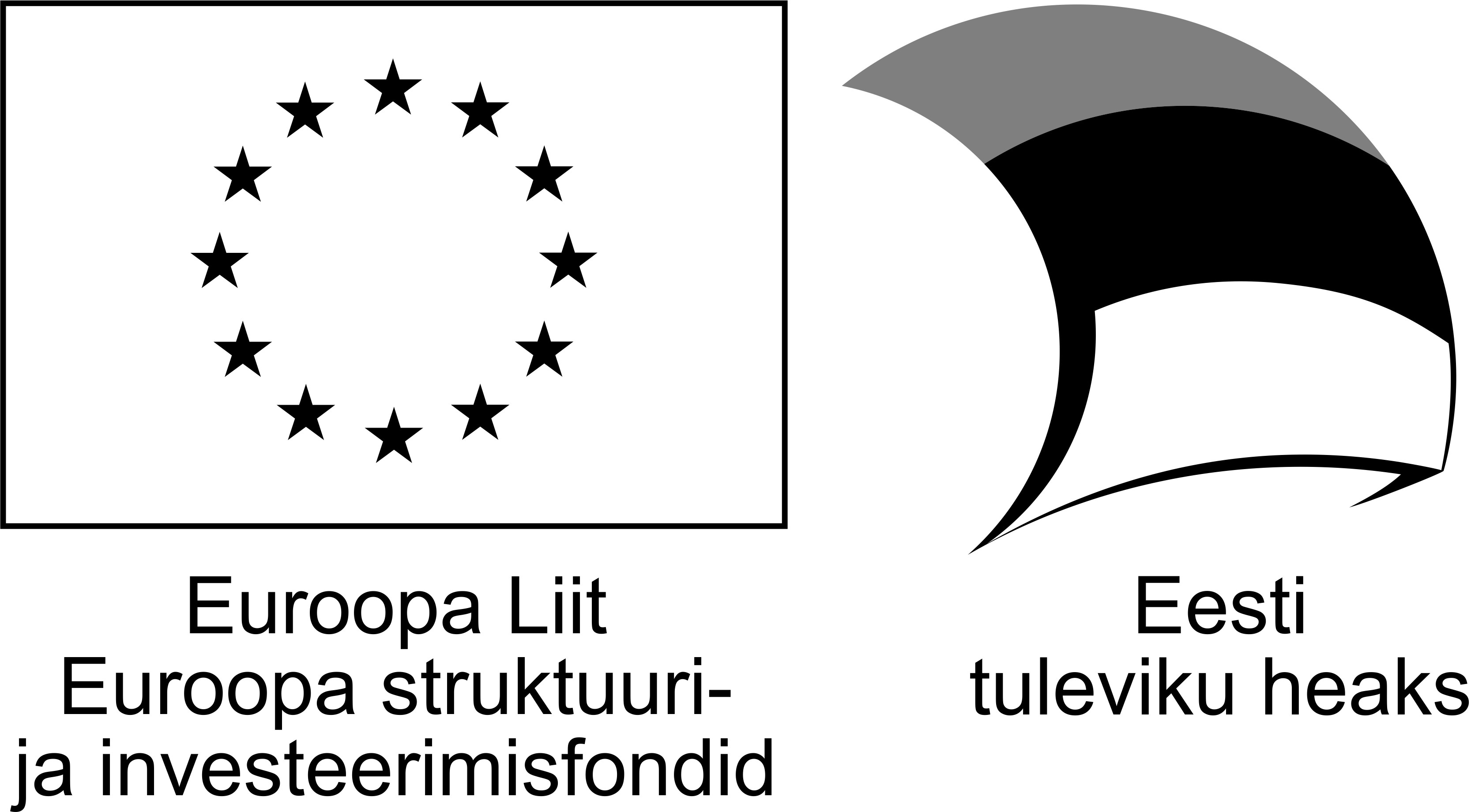 Projekti "Lääne-Virumaa PATEE programm 2020-2023" taotlus Euroopa Liidu struktuurivahenditest rahastamiseksTaotlejaLehel saate sisestada projektile toetust taotleva juriidilise isiku andmed ja kontaktisik(ud). Kõiki sisestatud andmeid saate enne taotluse lõplikku esitamist muuta, kontaktisikuid saate muuta kogu projekti eluaja vältel. Taotluse esitamiseks tuleb kõik andmed sisestada järgnevatesse väljadesse.Taotlust saavad e-toetuse keskkonna kaudu näha, muuta, allkirjastada ja esitada üksnes kontaktisikuks lisatud isikud.Taotleja andmedTaotleja nimi:	Sihtasutus Lääne-Viru Arenduskeskus Registrikood:	90014052Juriidiline vorm:	Sihtasutus Telefon:	+372 5072988E-post:	info@arenduskeskus.ee Riik:	EestiAadress:	F. R. Kreutzwaldi tn 5, Rakvere linn, Lääne-Viru maakondPostiindeks:	44314Pangakonto:	EE311010220265590222Konto omanik, millele rakendusüksus teostab toetuse makseid, on ka makse saajaks:JahMakse saaja pangas:	Sihtasutus Lääne-Viru ArenduskeskusProjekti kulude käibemaks:	Jääb kulu tegija kandaKaupade / teenuste ostmiseks, tööde tegemisekstuleb läbi viia riigihange:JahKontaktisikudÜldandmedLehel saate sisestada projekti üldandmed ja info selle kohta, kas olete saanud või taotlenud käesoleva projektiga sisuliselt seotud tegevuste elluviimiseks toetust teistest allikatest. Vastavalt "Perioodi 2014–2020 struktuuritoetuse taotlemise ja taotluste menetlemise nõuded ja tingimused toetuse andmise tingimuste määruse kehtestamiseks" § 4 lg 1 p 14 ei saa toetust taotleda kulule, millele on toetust juba eraldatud teisest meetmest või riigisisestest või muudest välisabi vahenditest.Projekti üldandmedProjekti number:	2014-2020.5.04.19-0388Projekti nimi:	Lääne-Virumaa PATEE programm 2020-2023Projekti algus ja lõpp:	01.01.2020 - 31.08.2023Taotlusvoorust tulenevad andmedTaotlusvoor:	5.4.2 - Piirkondlikud algatused tööhõive ja ettevõtlikkuse edendamiseks 2019-2023 - 01.09.2019-31.03.2020Käesoleva projektiga seotud toetusedKas taotleja on rakendanud või taotlenud	Ei vahendeid käesoleva projektiga sisuliselt seotud(k.a jätkutegevused) tegevuste rahastamiseks?:Kas lisaks ülalpool mainitule planeerite veel taotleda tegevustoetuseks vahendeid teistestmeetmetest?:Palume täpsustada kellelt ja milliste tegevustejaoks?:Maakonna arengustrateegia strateegiline eesmärk, mida projekt aitab saavutada:EILääne-Viru maakonna arengustrateegia on leitav SIITEttevõtluskeskkonna edendamine strateegiline eesmärk: suurenenud ettevõtlikkus ja ettevõtluse konkurentsivõime maakonna kompetentsidest lähtuvalt. Maakonnas rahvusvahelist koostöövõrgustikku omav teadus- ja arenduskeskus. (lk 21)Noorte ettevõtlikkus: 6.3.2. Põhisuund. Majandusareng. Arenguvaldkond: Ettevõtlus ja tööhõive. Eesmärk: 1.Suurenenud noorte ettevõtlikkus ja noorte poolt loodud ettevõtete arv. Tegevussuund: Ettevõtlusõppe arendamine haridusasutustes (lk 26)Projekti kajastus maakonna arengustrateegiategevuskavas:Koostöö ja kokkupuute kohad teiste tööhõive jahttps://www.virol.ee/documents/20173326/21265843/lv_maakonna+arengustrateegia_2030_tegevuskava_2019_20 22.pdf/dcda04fd-ccce-40e3-98df-d4b4eed3e192 (noored: lk34-35)ettevõtlusele ning noorte ettevõtlusaktiivsusele suunatud arendustegevustega maakonnas.:Noorte ettevõtlikkuse programmialased selgitused on toodud eraldi manusesse lisatud dokumendis.Ettevõtluse osas teeme koostööd nii Töötukassaga, Keskkonnainvesteeringute Keskusega, LEADER-iga, Rakvere Ametikooliga, kui ka Lääne-Viru Rakenduskõrgkooliga.Töötukassaga koostöö hõlmab eelkõige tööhõive edendamist maakonnas. Töötukassa suunab nõustatavaid töötuid Arenduskeskusesse, kus me omakorda nõustame neid ettevõtluse alustamise osas, mis omakorda edendab ka ettevõtlust maakonnas. Nii ka LEADERi meetmete kasutajaid nõustame ettevõtluse vallas, pakkudes alustavale ja tegutsevale ettevõtjale erinevaid koolitusprogramme ja infopäevi. Teavitame ja suuname ettevõtjaid Keskkonnainvesteeringute Keskuse meetmete osas.Haridusasutustega oleme pidevas dialoogis, et oleks pakkuda alustavale ja tegutsevale ettevõtjale erialasid, mis toetaksid ettevõtete arengut. LVAK koostöö on mitmekesine erinevate maakondlike ning riiklike organisatsioonidega.Nagu näiteks Lääne-Viru tervikturunduse korraldamine- koostöös VIROL-iga, KOV-idega, ettevõtetega, EAS-iga.Tööstuse digitaliseerimise ja automatiseerimise meetmetega seonduv süvauuring, teavitustöö ja nõustamine- EAS-iga, MKM-iga konsultatsiooni ettevõtetega jne.Maakonna välisinvestorteenindus ning ettevõtluskeskkonna turundus välisinvestorite kaasamiseks – EAS-iga ja KOV-idega.Ettevõtluskeskkonna (töö-ja elukeskkonna) populariseerimine - KOV-idega, ettevõtetega VIROL,-iga kompetentsikeskustega. Teadlikkuse suurendamine sotsiaalse ettevõtluse valdkonnast (nt näited Eestist, maailmast) - KOV-idega, vaba- ühendustega, ettevõtetega, VIROL-iga.Eelmainitud tegevuste osas juhindume Lääne-Viru maakonna arengustrateegia tegevuskavast, vältimaks tegevuste dubleerimist, topelt finantseerimist.Partnerid ja makse saajadLehel saate sisestada projekti elluviimisesse kaasatud partnerid ja nende kontaktisikud. Kohustuslik on sisestada partnerid, kes panustavad projekti rahaliselt või kelle kulusid projektist hüvitatakse. Siin sisestatud andmetega eeltäidetakse rahastajate leht. Kõik taotluse juurde kontaktisikuks märgitud isikud näevad antud taotlust e-toetuse keskkonna kaudu ning saavad taotlust enne selle ametlikku esitamist muuta ja allkirjastada ning esitada.Partnerid, makse saajad ja nende kontaktisikudNäitan:  10	Kokku: 1SisuLehel saate kirjeldada projekti, tuues välja projektile sõnastatud eesmärgi ja tulemuse, projekti tegevused koos väljunditega ning nende saavutamise mõõdikud. Samuti saate määratleda projekti seotuse valdkonnaga, millesse projekt panustab. Siin lehel sisestatud projekti väljundite kohta tuleb järgmistel lehtedel sisestada lisaandmeid.Projekti valdkonnadValdkond, millesse projekt panustab:	Piirkondlikud algatused tööhõive ja ettevõtlikkuse edendamiseks (2014-2020.5.4.2)Kulud on hüvitatavad ühtse määra alusel:	15%Piirkondlikud algatused tööhõive ja ettevõtlikkuse edendamiseks (2014-2020.5.4.2)Projekti väljund:	Ettevõtluskeskkonna edendamineNoorte ettevõtlikkusteadlikkuse kasvProjekti kirjeldusOlemasolev olukord ja ülevaade projektivajalikkusest:Noorte ettevõtlikkuse programmialased selgitused taotlusele lisatud dokumendis.Ettevõtluskeskkonna edendamine osas lähtus Lääne-Viru Arenduskeskus tegevuste kavandamisel maakonna arengustrateegiast ja tellitud uuringust ja ettevõtjate seas läbi viidud küsitlsest. Selgus, et ettevõtted hindavalt kõrgelt ettevõtjate võrgustamist ja koostööd. Lääne-Viru arengustrateegiast 2030+ valitud tegevussuundadest hinnati (5 punktilises skaalas) prioriteetsemateks ettevõtlusõppe arendamist haridusasutustes (4,48 punkti), ettevõtlusekeskkonna tugisüsteemi ja koostöövõrgustike arendamist (4,24)Ettevõtjad pidasid oluliseks ärimudeli muutmist mis arvestab CO2 emissiooni ja kliimapoliitikat. Ettevõtete ja ülikoolide teadus- ja arendustegevuse koostöö eesmärgistamist, koostööl põhinevate praktiliste lahendusteni jõudmist. Ettevõtte võrgustamine tugimine kui tegevus koondab ettevõtteid ning ühes sellega ka kompetentsi, mis annab eelduse suuremaks majandusaktiivsusele ning lisandväärtuse kasvule. Ettevõtete ja teiste osaliste kaasamine ringmajandusse tõstab maakonnas majandus- ja ettevõtlusaktiivsust ning võib omada positiivset mõju tööhõivele, kuna tulenevalt ringmajandusest väärindatakse eelnevalt mitte väärindatud ressurssi. Ettevõtte digitaliseerimise ja automatiseerimise lahenduste teavitustöö ning ettevõtjate tegevuse auditeerimine, annab võimaluse ettevõttel eesmärgipäraselt areneda ning sellega seoses tootlikus suurendada ning konkurentsivõimet tugevdada.Projekti eesmärk ja tulemused:Noorte ettevõtlikkuse programmialased selgitused taotlusele lisatud dokumendis.Ettevõtluskeskkonna edendamine eesmärgiks on maakonna ettevõtete majandusliku aktiivsuse parandamine, luua võimalused uute teadmiste omandamiseks, innovaatiliste toodete/teenuste väljaarendamiseks, mis omakorda annab võimaluse ettevõttel kasvada ja areneda ning pakkuda rohkematele tööd. Tegevuste käigus omandavad ettevõtjad teoreetilisi ja praktilisi teadmisi, mida kasutades suureneb ettevõtete ringmajanduse, turunduse, tootearenduse, uute sihtturgude ja ekspordi valdkondades. Ettevõtjatel paraneb arusaam oma ettevõtte arengupotentsiaalist ja info/koostöö leidmise võimalustest ettevõtte arendamiseks. Luuakse eeldused uute töökohtade loomiseks, uute toodete arendamiseks, uute eksportturgude leidmiseks, ettevõtte uute arengusuundade leidmiseks ning ressurssi ja toorme tõhusamaks kasutamiseks järgides ringmajandus põhimõtteid. Ühiste tegevuste käigus arendatakse ja tugevdatakse programmi kuuluvate maakonna ettevõtete võrgustikku ning luuakse võimalusi ettevõtete ühingute loomiseks (nii maakondlikult, kui ka maakonna üleselt). Ettevõtete omavaheline koostöö muutub aktiivsemaks, kuna ollakse teadlikumad maakonna ettevõtluskeskkonnast ja koostöövõimalustest teiste ettevõtetega ja isikutega nii maakonnast, kui teistest regioonidest.Projekti lühikokkuvõte avalikkusele:	Lääne-Viru PATEE 2020-23 programmi fookus jaguneb kaheks. Noorte ettevõtlikkuseprogrammi eesmärgiks on tõsta õppeasutuste ettevõtlushariduse kvaliteeti, noorteettevõtlikkus- ja ettevõtluspädevusi tagades seeläbi noorte konkurentsivõime kasv tööjõuturul ning takistades väljavoolu maakonnast. Ettevõtluse edendamise projekt keskendub kolmele olulisele suunale: ettevõtete ühenduste tugimine, ringmajanduse sisseviimine maakonna ettevõtlusesse ning digitaliseerimise ja automatiseerimise tugimine.Projekti tulemuste jätkusuutlikkus:Noorte ettevõtlikkuse programmialased selgitused taotlusele lisatud dokumendis.Ettevõtluskeskkonna edendamise kavandatavate tegevuste mõju ettevõtetele on pikaajaline, kuna saadud teadmised ja kontaktid säilivad ning ettevõtted saavad neid edaspidiselt oma arengus kasutada. Samuti ettevõtte ühenduste tugimine, teabe pidev jagamine, parimate praktikate tutvustamine, koolitamine, arenguprogrammide läbiviimine tagab ettevõtete pideva arengu. Jätkutegevused on olulised, kuna ettevõtete arendustegevus on pikaajaline protsess. Vastavalt tulemustele planeerime edasised tegevused, mis toetavad ettevõtteid arendustegevuses. Projekti järgselt jäävad ettevõtjate ühendused ettevõtjatele kasutada, samuti muud lahendused.Projekti käigus loodud ühenduste ja lahenduste püsikulud jäävad nendega liitunud liikmete kanda. Samas vahendab Lääne-Viru Arenduskeskus ettevõtlusele vajaliku teavet eelmainitud projekti käigus loodu kohta edaspidigi.Projekti eeltingimused:Noorte ettevõtlikkuse programmialased selgitused taotlusele lisatud dokumendis.2015-2016.a viidi läbi puidusektorile suunatud tegevusi. 2017.a kaasati programmi kolm uut sektorit: toiduainete töötlemise-, metallitoodete tootmise- ja transpordi/logistikasektori ettevõtted. Fookuses oli toiduainete töötlemise sektor, kellele suunati tegevused (infopäevad, arengureisid). Valdkonnaüleseid teemasid (turundus, müük jne) puudutavatele tegevustele olid oodatud kõigi programmi kaasatud sektorite esindajad. 2018.a olid fookuses kolme sektori ettevõtted: puidu-, metallitöötlemise- ja toiduainete töötlemise ettevõtted. 2018.a viidi läbi turundusarenguprogramm ja tootearendusprogramm. 2017-2018. a jooksul osalesid ettevõtted erinevatel koolitustel, infopäevadel ja arengureisidel. 2019.a tegevused suunatud lisaks uute teadmiste saamisele ka eelnevate aastate jooksul saadud teadmiste kinnistamiseks. Perioodil 2020-2023 keskendume Lääne-Viru maakonnas tulenevalt uutest väljakutsetes ettevõtluses. Kuna prioriteetideks on ettevõtluskeskkonna tugisüsteemide ja koostöövõrgustike arendamine, ringmajanduse propageerimine ja kasutusele võtmine, ärimudelite kaasajastamine, tööstuse digitaliseerimise ja automatiseerimisega seonduv, siis eelnevat tulenevalt on tegevused planeeritud sektorite ja ka maakonna üleselt.2015-2019 tugiprogrammide elluviimise kogemus:Noorte ettevõtlikkuse programmialased selgitused taotlusele lisatud dokumendis.2015-2016.a viidi läbi ettevõtetele suunatud tegevusi (arengureisid, infopäevad, koolitused). 2017.a kaasati programmi kolm uut sektorit: toiduainete töötlemise-, metallitoodete tootmise- ja transpordi/logistikasektori ettevõtted. Fookuses oli toiduainete töötlemise sektor, kellele suunati tegevused (infopäevad, arengureisid). Valdkonnaüleseid teemasid (turundus, müük jne) puudutavatele tegevustele olid oodatud kõigi programmi kaasatud sektorite esindajad. 2018.a viidi läbi turundusarenguprogramm ja tootearendusprogramm. Mõlemasse programmi olid kutsutud kolme sektori ettevõtted. 2017-2018. a jooksul on ettevõtted osalenud erinevatel koolitustel, infopäevadel ja arengureisidel. 2019.a tegevused suunatud lisaks uute teadmiste saamisele ka eelnevate aastate jooksul saadud teadmiste kinnistamiseks. Kogutud teabe põhjal on ettevõtjatel vajadus; ettevõtluskeskkonna tugisüsteemide ja koostöövõrgustike, ringmajanduse propageerimise ja kasutusele võtmise, ärimudelite kaasajastamise ning digitaliseerimise ja automatiseerimise järgi.Kaasatud organisatsioonid/partnerid:Noorte ettevõtlikkuse programmialased selgitused taotlusele lisatud dokumendis.Ettevõtluskeskkonna edendamine osas kaasab Lääne- Viru Arenduskeskus Visit Viru MTÜ, Virumaa Ettevõtlikud Naised MTÜ ning Murula Advokaadibüroo OÜ-d.Projekti kasusaajad:	Õpilased, Maakonna ettevõtjad Projekti kasusaajate asukoht:	PiirkondlikKasusaajate maakond:	Lääne-Viru maakondKasusaajate linn/vald:	Haljala vald, Kadrina vald, Rakvere linn, Rakvere vald, Tapa vald, Vinni vald, Viru- Nigula vald, Väike-Maarja valdProjekti kasusaajate täpsustus:	Noorte ettevõtlikkuse programm: Projekti tegevusi ja projekti käigus tekkivaidvõimalusi pakutakse maakonna kõigile koolidele, seega on kasusaajateks kõigiomavalitsuste noored. Lisaks koolinoortele on programmi tegevused suunatud ka õpetajatele, mistõttu kasusaajateks on ka õpetajad.Ettevõtluse programm: Projektis osalevad maakonna ettevõtjad, kes kuuluvad programmi sihtgruppi (väikse- ja keskmise suurusega ettevõtted)NäitajadLehel saate sisestada info selle kohta, milliseid näitajaid kasutate kavandatud muutuste ning väljundite loomise mõõtmiseks. Samuti tuleb iga näitaja juures tuua välja muutust mõõtev kogus (numbriliselt), mida projekti elluviimisel kavandatakse saavutada. Projektis saavutatava muutuse tulemuse näitaja on lehel automaatselt olemas ning sellele tuleb lisada projektipõhised väärtused. Ülejäänud näitajad tuleb lisada taotlejal.Piirkondlikud algatused tööhõive ja ettevõtlikkuse edendamiseks (5.4.2)TegevusedLehel saate sisestada projekti tegevused ning nende elluviimise alguse ja lõpu. Projekti tegevused peavad jääma projekti elluviimiseks kavandatud ajaraami.Piirkondlikud algatused tööhõive ja ettevõtlikkuse edendamiseks (2014-2020.5.4.2)Kas projektijuhtimise teenust ostetakse sisse?:	EiLisage detailne tegevuskava koos eelarvega:Kirjeldage miks just need tegevused on valitud eesmärkide saavutamiseks, eelnevatele kogemustele, õppetundidele, küsitlustele,uuringutele viidates:Noorte ettevõtlikkuse programmialased selgitused taotlusele lisatud dokumendis.Projekti tegevused soodustavad maakonnas ettevõtete lisandväärtuse suurendamist. Pidev koolitus ja teavitustöö, teenuste ja toodete osas on vajalik, et maakonna ettevõtted oleksid konkurentsivõimelised ning pakuksid uuenduslikke kõrge lisandväärtusega tooteid ja teenuseid. Tulenevalt uuringutest, läbiviidud küsitlustest ning ettevõtete külastusest on kujunenud arusaam, et VKE-d on orienteeritud kasvule ja ekspordile, seega ekspordikoolitus ning messikülastused ning sihtturgude tutvustamine vastab programmis osalevate ettevõtete vajadustele. Tänaste ettevõtete kasvu pidurdavaks teguriks on kujunenud hüppeliselt kasvavad tööjõukulud, oskustöötajate osas valitsev tööjõupuudus ning tootmise vähene efektiivsus. Riiklikes tegevuskavades fookusesse tõstetud digitaliseerimine ja automatiseerimine on võimalikeks lahendusteks ka Lääne-Virumaa ettevõtete konkurentsivõime tõstmisel. Digitaliseerimisega sama oluline on ka protsessides osaleva personali üha kvaliteetsem juhtimine, hoidmine ja motiveerimine. Sellest tulenevalt jätkame maakonna ettevõtetes personalijuhtimise ja tööstuse digitaliseerimise teemaliste auditite läbiviimise.Koostöövõrgustik on ettevõtjaid ühendav ja inspireeriv, seminaridel ja koolitustel saadud uusi teadmisi rakendatakse igapäevatöös. Mis omakorda aitab kaasa ettevõtte arengule. Koostöövõrgustike kaudu on võimalik positiivselt suunata maakonna mainet, hoida ettevõtteid maakonnas ja seeläbi säilitada ja isegi suurendada lisandväärtust maakonnas. Koostöövõrgustik on partner ettevõttele ning toimib nõustajana sobivate teenuste ja toodete arendamisel ning lihtsustab sihtturgudele sisenemist ja müügikanalite otsimist ja võib pakkuda ühisturundus väljundeid. Ringmajanduse tegevuste eesmärk on eelkõige ettevõtjatele tutvustada ringmajanduse põhimõtteid, eesmärke ja toetavaid tegevusi. Sealhulgas näidata läbi erinevate inspireerivate näidete ja praktiliste lahenduste, miks tasub liikuda ringmajanduse ärimudelite praktiseerimise suunas. Oluline on kokku viia erinevad osapooled nagu ettevõtjad, eksperdid, avalik sektor, et ringmajanduse alaseid teadmisi jagada. Luues olemasolevatest ressurssidest rohkem väärtust ning tekitades vähem jäätmeid. Lisaks keskkonnamõju vähendamisele on ringmajanduse põhimõtet tõhusalt rakendades võimalik ettevõtetel vähendada kulusid, suurendada kasvupotentsiaali ning seeläbi saada konkurentsieelis. Just kasutamata ressursikasutusele võtmine lisab maakondlikusse ettevõtlusesse lisandväärtust. Ringmajandu s on valdkonnaülene põhimõte, mistõttu on olulisel kohal omavaheline koostöö ning rahvusvahelised kokkulepped, mis loovad märkimisväärseid võimalusi uute turgude ja partnerluste loomiseks. Mis omakorda on potentsiaal ettevõtte kasvuks jaarenguks. Lisaks on Lääne-Viru Arenduskeskusel plaan luua ja propageerida sotisaalmeedial põhinev portaal, mille kaudu ettevõtjad ja muud osalejad saavad kasutada maakonnasiselt ringmajandusest tulenevat ressurssi. Lisaks oleks eesmärgiks edendada Lääne-Viru maakonnas naisettevõtlust ja turismi, julgustada naisi oma ettevõtmist laiendama ja uusi ärivõimalusi otsima ning jagada parimat praktikat infopäevade, ürituste ja ümarlaudade raames. Turismi ettevõtete ühendusest on mitmed ettevõtted juba huvitatud.Projekti meeskond:Noorte ettevõtlikkuse programmialased selgitused taotlusele lisatud dokumendis.Ettevõtlus arendamise programmi juht.Riskijuhtimine:Noorte ettevõtlikkuse programmialased selgitused taotlusele lisatud dokumendis.Puuduvad rahalised vahendid omafinantseerimise ja tehtud kulutuste katmiseks. Ennetamise ja maandamise viis: Omafinantseeringu andjad on varakult informeeritud ja programmi elluviimisse kaasatud. Taotlemine toimub õigeaegselt. Aasta tegevuskava võimaldab kulutusi ette planeerida. Koostöövõrgustikus ei teki piisavalt huvilisi ja koostööd. Ennetamise ja maandamise viis: Osalejate kaasamine erinevate ühisürituste kaudu, erinevate koostöövõimaluste tutvustamine. Ettevõtetel ei lisandu uusi teenuseid ja tooteid. Ennetamise ja maandamise viis: Ettevõtjatele erinevate võimaluste tutvustamine, vajalike koolituste ja õppekäikude läbiviimine, kampaaniateks ettevalmistuste õigeaegne ja põhjalik läbiviimine. Ühistegevus ei ole jätkusuutlik pärast tugiprogrammi lõppu, ettevõtjate seas ei leidu eestvedajaid.Ennetamise ja maandamise viis: Ettevõtjate võimalikult lai osalemine erinevatel koolitustel ja ühistegevustes, on loodud eeldused kontaktide loomisele; võrgustiku liikmete teadlikkuse tõstmisele iseseisvast tegutsemisest. Ei leia piisavalt osalejaid seminaridele/koolitustele/õppereisidele. Ennetamise ja maandamise viis: Pikaajaline planeerimine, selgitustöö reisi eesmärkidest ja kasudest, koostöö teiste arenduskeskustega. Projekti tegevuste elluviimisega kaasnevad teatud riskid, mille maandamise viisid planeerime tulenevalt eelmiste aastate kogemustest. Ettevõtjate passiivne osavõtt programmi tegevustest – intensiivistada programmitegevustest teavitamist, et see jõuaks kõigi potentsiaalsete osalejateni. Info jagamine kodulehel, Facebookis, vajadusel piirkondlikus meedias ja kohalike omavalitsuste ajalehtes ja kohaliku omavalitsuse töötajate kaudu just nende piirkonna ettevõtetele. Oluline on isiklik suhtlus ettevõtjatega, ettevõtete külastamine ja selgitustöö, milline on osalemise kasutegur ettevõttele. Osalejad jätavad programmis osalemise pooleli, ei tule registreerimisest hoolimata kohale – alustatakse eesmärgist rohkemate osalejatega, hoitakse registreerunutega kontakti (saadetakse e-postiga meeldetuletused, helistatakse). Toimunud tegevuste kohta küsitakse tagasisidet ja vajadusel tehakse täiendusi ja muudatusi. Eksperdid, koolitajad ja programmi juht ei ole piisavalt kvalifitseeritud – ekspertide ja koolitajate valikul tehakse põhjalik taustauuring. Arvestatakse teiste maakondade arenduskeskuste kogemustega.Programmijuht osaleb erinevatel koolitustel, üritustel, hoiab end kursis võtmesektori ettevõtete valdkondlike uuendustega (infokirjad, ajakirjandus jms). Tegevuste sisu ei anna projektis soovitud tulemusi – kogu projekti aja jooksul hoitakse sidet ettevõtetega. Kogutakse infot vajaduste kohta enne tegevuste sisu täpset koostamist ja koolitajate /esinejate valimist. Samuti kogutakse tagasisidet, mille põhjal tehakse vajadusel täiendusi ja muudatusi edasistes tegevustes.EelarveLehel saate sisestada elluviidavate tegevuste eelarve ja lisatingimused projekti kohta.ÜldtingimusedTaotletud toetuse määr (%):	Kõigil tegevustel samaKas projektiga teenitakse tulu?:	Projektiga ei teenita tulu või tulu teenimise reeglid ei kohaldu Kulu-tulu analüüsi fail:Projekti maksumusTegevuste eelarvePiirkondlikud algatused tööhõive ja ettevõtlikkuse edendamiseks (5.4.2)Projekti kulude hüvitamise ühtne määr (%):	15,00VALDKOND KOKKU (EUR):	443 396,40	100,00Kõigi tegevuste eelarve kokkuABIKÕLBLIK SUMMA KOKKU (EUR):	443 396,40RahastajadLehel saate sisestada info selle kohta, millises ulatuses rahastavad projekti taotleja ja partnerid.Piirkondlikud algatused tööhõive ja ettevõtlikkuse edendamiseks (5.4.2)Projekti rahastajad kokkuABIKÕLBLIK SUMMA KOKKU (EUR):	443 396,40Võrdlus eelarve lehegaABIKÕLBLIK SUMMA KOKKU (EUR):	443 396,40Muud dokumendid (vajadusel):EsitamineLehel saate üle vaadata sisestatud andmed (läbi genereeritud pdf-faili), lisada volikirju ja esitada taotlust rakendusüksusele. Enne taotluse esitamist veenduge esindusõiguse olemasolus Äriregistri registrikaardilt või lisage taotlusele volikiri, mis tõendab allkirjastaja esindusõigust.Taotluse esitamisel veenduge, et teie arvutisse oleks paigutatud uusim ID-kaardi tarkvara. Tarkvara saab allalaadida siit.Rakendusüksusele esitatava projekti taotluse versiooni saate enne allkirjastamist ja saatmist alla laadida ja üle vaadata: taotlus_2014- 2020.5.04.19-0388_10122019_152650.pdfRakendusüksusele esitatud viimase allkirjastatud projekti taotluse versiooni saate alla laadida ja üle vaadata siit: taotlus_2014-2020.5.04.19- 0388_02122019_084630.asiceVolitusedKontrollige e-äriregistrist, kas Teil on äriregistri registrikaardi järgi õigus taotleja Sihtasutus Lääne-Viru Arenduskeskus (registrikood 90014052) esindamiseks: Kontrolli äriregistri registrikaarti siit.Taotlusele ei ole lisatud volituse faile.KinnitusedPalun tutvuge alljärgnevate tingimustega ning kinnitage, et olete nendega nõus:Kinnitan, et olen teadlik toetuse saamisega kaasnevatest avalikkuse teavitamise nõuetest, mis on kehtestatud struktuuritoetuse seaduse § 39 lõike 10 aluselKinnitan, et olen teadlik, et struktuuritoetuse seaduse § 39 lõikes 3 nimetatud toetuse saamisega seotud andmed avalikustatakse Kinnitan, et olen teadlik, et toetuse andmisest võidakse taganeda ja sealjuures tuleb aluseta saadu tagasi maksta, kui esinevad struktuuritoetuse seaduse § 45 lõikes 1 nimetatud finantskorrektsiooni alused, või taotluse rahuldamise otsus võidakse tunnistada kehtetuks, kui esinevad struktuuritoetuse seaduse § 22 lõikes 3 nimetatud taotluse rahuldamise otsuse kehtetuks tunnistamise alusedKinnitan, et nõustun, et mind auditeeritakse ja kontrollitakse struktuuritoetuse seaduse alusel Kinnitan, et nõustun toetuse andja õigusega järelepärimiste tegemiseks õiguspädevale organileKinnitan, et minu ja partneri majandustegevus ei ole lõppenud ega peatunudKinnitan, et projekt ei sisalda tegevusi, mida finantseeritakse samaaegselt riigieelarvelistest, Euroopa Liidu või välisabi vahenditestKinnitan, et olen teadlik kõikidest toetuse andmise tingimuste määruses sätestatud tingimustest ning tutvunud ja järgib riigiabi andmise alast seadusandlust, sh Eesti Vabariigi ja Euroopa Komisjoni vastavaid õigusakteKinnitan, et nõustun, et toetuse andja võib taotlust või selle koopiaid edastada riigiasutustele ja konfidentsiaalsuskohustusega kolmandatele isikutele eksperthinnangu saamiseksKinnitan, et minul ja partneril on nõutavad vahendid projekti omafinantseeringu tagamiseks vastavalt meetme määruses toodud nõueteleKinnitan, et minul ja partneril on projekti elluviimiseks ja haldamiseks vajalik kvalifikatsioon ja kogemus ning õiguslik, organisatsiooniline või tehniline eeldus vastavalt meetme määruseleKinnitan, et teavitan viivitamata taotluses esitatud andmetes toimunud muudatusest või ilmnenud asjaolust, mis võib mõjutada taotluse kohta otsuse tegemistKinnitan, et toetust ei anta projektile, mille raames on tegevus lõpetatud või täielikult ellu viidud enne taotluse esitamist, sõltumata sellest, kas kulud on tasutud.Kinnitan, et olen perioodi 2007-2013 struktuuritoetuse seaduse ja perioodi 2014–2020 struktuuritoetuse seaduse kohaselt tagasimaksmisele kuuluva toetuse ning konkurentsiseaduse § 42 lõike 3 tähenduses tagasimaksmisele kuuluva riigiabi taotluse esitamise ajaks toetuse tagasi maksnud, kui nõude täitmise tähtpäev on saabunudKinnitan, et kõik taotluses esitatud andmed on õiged ja täielikud, olen ülaltoodud tingimustega tutvunud ja olen nendega nõus.Allkirjastaja andmed(allkirjastatud digitaalselt)Ees- ja perenimi: Heli EigiAllkirjastamise aeg: 10.12.2019 15:27NimiAmetikohtRollTelefonE-postIsik soovib saada teavitusi e-postileIlmar Brannoettevõtluse programmi juhtKontaktisik, Projektijuht58191490ilmar@arenduske skus.eeJahIsikukood:Objektid mille menetlemisest kasutajat teavitatakse:Kirjavahetus Projekt Maksetaotlus AruanneKontaktisiku täpsustus: Lisadokumendid:Isikukood:Objektid mille menetlemisest kasutajat teavitatakse:Kirjavahetus Projekt Maksetaotlus AruanneKontaktisiku täpsustus: Lisadokumendid:Isikukood:Objektid mille menetlemisest kasutajat teavitatakse:Kirjavahetus Projekt Maksetaotlus AruanneKontaktisiku täpsustus: Lisadokumendid:Isikukood:Objektid mille menetlemisest kasutajat teavitatakse:Kirjavahetus Projekt Maksetaotlus AruanneKontaktisiku täpsustus: Lisadokumendid:Isikukood:Objektid mille menetlemisest kasutajat teavitatakse:Kirjavahetus Projekt Maksetaotlus AruanneKontaktisiku täpsustus: Lisadokumendid:Isikukood:Objektid mille menetlemisest kasutajat teavitatakse:Kirjavahetus Projekt Maksetaotlus AruanneKontaktisiku täpsustus: Lisadokumendid:Heli EigijuhatajaKontaktisik3258028heli@arenduskes kus.eeJahIsikukood:Objektid mille menetlemisest kasutajat teavitatakse:Kirjavahetus Projekt Maksetaotlus AruanneKontaktisiku täpsustus: allkirjastaja Lisadokumendid:Isikukood:Objektid mille menetlemisest kasutajat teavitatakse:Kirjavahetus Projekt Maksetaotlus AruanneKontaktisiku täpsustus: allkirjastaja Lisadokumendid:Isikukood:Objektid mille menetlemisest kasutajat teavitatakse:Kirjavahetus Projekt Maksetaotlus AruanneKontaktisiku täpsustus: allkirjastaja Lisadokumendid:Isikukood:Objektid mille menetlemisest kasutajat teavitatakse:Kirjavahetus Projekt Maksetaotlus AruanneKontaktisiku täpsustus: allkirjastaja Lisadokumendid:Isikukood:Objektid mille menetlemisest kasutajat teavitatakse:Kirjavahetus Projekt Maksetaotlus AruanneKontaktisiku täpsustus: allkirjastaja Lisadokumendid:Isikukood:Objektid mille menetlemisest kasutajat teavitatakse:Kirjavahetus Projekt Maksetaotlus AruanneKontaktisiku täpsustus: allkirjastaja Lisadokumendid:Anu Ojanoorte programmi juhtKontaktisik, Projektijuht58811639anu@arenduskes kus.eeJahIsikukood:Objektid mille menetlemisest kasutajat teavitatakse:Kirjavahetus Projekt Maksetaotlus AruanneKontaktisiku täpsustus: Lisadokumendid:Isikukood:Objektid mille menetlemisest kasutajat teavitatakse:Kirjavahetus Projekt Maksetaotlus AruanneKontaktisiku täpsustus: Lisadokumendid:Isikukood:Objektid mille menetlemisest kasutajat teavitatakse:Kirjavahetus Projekt Maksetaotlus AruanneKontaktisiku täpsustus: Lisadokumendid:Isikukood:Objektid mille menetlemisest kasutajat teavitatakse:Kirjavahetus Projekt Maksetaotlus AruanneKontaktisiku täpsustus: Lisadokumendid:Isikukood:Objektid mille menetlemisest kasutajat teavitatakse:Kirjavahetus Projekt Maksetaotlus AruanneKontaktisiku täpsustus: Lisadokumendid:Isikukood:Objektid mille menetlemisest kasutajat teavitatakse:Kirjavahetus Projekt Maksetaotlus AruanneKontaktisiku täpsustus: Lisadokumendid:Taivi OselinraamatupidajaKontaktisik5347 9576taivi.oselin@rak. eeEiNimiNimi pangasRegistri-/isikukoodRollTelefonE-postSihtasutus Lääne-Viru ArenduskeskusSihtasutus Lääne-Viru Arenduskeskus90014052Makse saajaPangakonto:EE311010220265590222Pangakonto:EE311010220265590222Pangakonto:EE311010220265590222Pangakonto:EE311010220265590222Pangakonto:EE311010220265590222Pangakonto:EE311010220265590222Kontaktisiku täpsustus: Lisadokumendid:Kontaktisiku täpsustus: Lisadokumendid:Kontaktisiku täpsustus: Lisadokumendid:Kontaktisiku täpsustus: Lisadokumendid:Kontaktisiku täpsustus: Lisadokumendid:Kontaktisiku täpsustus: Lisadokumendid:Kontaktisiku täpsustus: allkirjastaja Lisadokumendid:Kontaktisiku täpsustus: allkirjastaja Lisadokumendid:Kontaktisiku täpsustus: allkirjastaja Lisadokumendid:Kontaktisiku täpsustus: allkirjastaja Lisadokumendid:Kontaktisiku täpsustus: allkirjastaja Lisadokumendid:Kontaktisiku täpsustus: allkirjastaja Lisadokumendid:Kontaktisiku täpsustus: Lisadokumendid:Kontaktisiku täpsustus: Lisadokumendid:Kontaktisiku täpsustus: Lisadokumendid:Kontaktisiku täpsustus: Lisadokumendid:Kontaktisiku täpsustus: Lisadokumendid:Kontaktisiku täpsustus: Lisadokumendid:Kontaktisiku täpsustus: Lisadokumendid:Kontaktisiku täpsustus: Lisadokumendid:Kontaktisiku täpsustus: Lisadokumendid:Kontaktisiku täpsustus: Lisadokumendid:Kontaktisiku täpsustus: Lisadokumendid:Kontaktisiku täpsustus: Lisadokumendid:Näitaja nimetusMõõtühikAlgväärtusSihtväärtusNoorte ettevõtlikkusteadlikkuse kasvNoorte ettevõtlikkusteadlikkuse kasvNoorte ettevõtlikkusteadlikkuse kasvNoorte ettevõtlikkusteadlikkuse kasvEttevõtliku kooli kvaliteedistandardi saavutanud/säilitanud õppeasutuste arvõppeasutus12,0015,00Ettevõtlusküla õppeprogramme laenutavate õppeasutuste arvõppeasutus23,0028,00Õpilasfirmade metoodikat kasutavate õppeasutuste arvõppeasutus7,0015,00Ettevõtetega õppealast koostööd tegevate koolide arvkool6,0015,00Digitehnoloogiat ainetundidesse lõimivate koolide arvkool9,0015,00Ettevõtluskeskkonna edendamineEttevõtluskeskkonna edendamineEttevõtluskeskkonna edendamineEttevõtluskeskkonna edendamineEttevõttete ühendused või koostöövõrgustikudtk2,004,00Maakonna ettevõtted osalevad ringmajanduse võrgustikustk0,0010,00Ettevõtted on viinud läbi personali või digitaliseerimise audititk8,0025,00Valdkonna ülesed näitajadValdkonna ülesed näitajadValdkonna ülesed näitajadValdkonna ülesed näitajadTegevustes osalenud ja neist kasu saanud ettevõtjate arvettevõtjate arv25,0088,00Tegevuses osalenud haridusasutuste arvharidusasutuste arv38,0038,00Kas projekt on võrdseid võimalusi edendava mõjuga (st panustab naiste ja meeste võrdõiguslikkuse edendamisse; puudega inimestele võrdsete õiguste ja võimaluste tagamisse, sh ligipääsetavus; või võrdsete võimaluste tagamisse eri vanuses või rahvusest inimestele)?JahKas projekt on regionaalarengut edendava mõjuga (st toetab piirkondlikke erinevusi tasakaalustava arengu soodustamist; piirkondade eripära ja erivajaduste arvestamist; piirkonna terviklikkuse arvestamist või lähimuspõhimõtte rakendamist regionaalarengu suunamisel)?JahKas projekt on riigivalitsemist edendava mõjuga (st toetab ühtset riigivalitsemist; kaasavat ja teadmistepõhist poliitikakujundamist või avalike teenuste kasutajasõbralikku osutamist)?JahProjekti tegevuse tunnusProjekti tegevuse nimetusPlaneeritud algusPlaneeritud lõppNoorte ettevõtlikkusteadlikkuse kasvNoorte ettevõtlikkusteadlikkuse kasvNoorte ettevõtlikkusteadlikkuse kasvNoorte ettevõtlikkusteadlikkuse kasvNoorte ettevõtlikkusteadlikkuse kasv13Ettevõtlikkus- ja ettevõtluspädevuste tõstmisele suunatud sündmused noortele01.01.202031.08.2023Tegevuse täpsustus:Noorte ettevõtlikkusteadlikkuse tõstmise üheks viisiks on erinevate ettevõtlus- ja ettevõtlikkusalaste sündmuste, koolituste või seminaride korraldamine maakonnas otse noortele. Selliste ettevõtluspädevust tõstvate eraldiseisvate sündmuste eesmärgiks on ärgitada noori ettevõtlikkusele ja/või anda aimu ettevõtlusest ning motiveerida neid tulevikus sellega alustama. Sündmused on suunatud erivanuses sihtrühmadele.Õpime koos! Tegemist on Lääne-Virumaa suurima noortele suunatud „klassist-välja-koolipäevaga“, kus põhikooli II ja III astme noortel on võimalus ühe päeva jooksul osaleda enda poolt valitud töötoas, mis toimuvad erinevates Rakvere linnas asuvates ettevõtetes ja asutustes kohapeal. Sündmus on eelnevalt toimunud kahel aastal, mil ca 700 maakonna õpilasel on võimalik osaleda ca 50-60 töötoas, mida korraldavad ca 40 Rakvere linna ettevõtet ja asutust. Ettevõtjate tagasiside näitab, et selline formaat köidab neid ning nad on valmis ka järgmistel aastatel projekti panustama.Noorte ettevõtluspäev: Inspiratsioonilabor. Tegemist on noorte ettevõtlusteadlikkusele suunatud ettevõtlusalase motivatsioonipäevaga 9. ja 10.klasside noortele ettevõtluspädevuste tõstmiseks, mida on korraldatud koostöös partneritega juba 5 aastat. Päeva üheks eesmärgiks on anda noortele muuhulgas ka sisemist tõuget hakata mõtlema ka ise praktilise ettevõtlusega tegelemisele, nt võimalikule õpilasfirmade programmi läbimisele 11.klassis. Päeva läbiviimisesse on kaasatud maakonna ettevõtjaid, kes juhendavad noori töötubades.MTÜ Ettevõtlusküla külastused maakonna noortele. Teadmine Ettevõtlusküla õppeprogrammide osas on maakonnas levinud ning visiidid Ettevõtluskülla on osutunud maakonna koolide hulgas väga populaarseks ja taganõutuks. Kuna maakonna suur koolide arv ei võimalda seda toetust koolide vahel õiglaselt jagada, siis saavad koolid taotleda osalist rahastust visiidi läbiviimiseks eeldusel, et koolid ise suudavad selgitada, kuidas nad ülejäänud vajaliku visiidiks vajamineva summa mõne ettevõtliku tegevuse toel kokku saavad (nt läbi laada või tuluürituse korraldamise läbi). See teenib kahte eesmärki - noored ja õpetajad saavad ühelt poolt praktilise kogemuse ettevõtlikkuse rakendamisest ja teisalt adekvaatsema pildi toetuste kasutamisest ja toetuste andmisega taotletavatest eesmärkidest. Selline lähenemine annab ka ilmselt suuremad võimalused väiksematele maakoolidele, kus lapsevanemate võimalused erinevaid kooliväliseid tegevusi toetada on väiksemad kui linnakoolides käivate laste vanematel.CADrobotics. CADrobotics on suure projekteerimistarkvara kasutamise võistluse CADrina väike vend. CADrina koos CADroboticsiga toimub igal aastal Kadrina Keskkoolis ja seda korraldab Korraldaja Kadrina Keskkool ning Kadrina vald koos partneritega. Alates 2017.aastast toetatab Lääne-Viru noorte ettevõtlikkuse programm CADrina raames toimuvat CADrobotcsit, st robootikaalaste töötubade läbiviimist kõige noorematele. Töötubasid korraldavad endast noorematele Kadrina keskkooli ja maakonna teiste koolide robootika huviringides osalevad õpilased ise.Tegevuse täpsustus:Noorte ettevõtlikkusteadlikkuse tõstmise üheks viisiks on erinevate ettevõtlus- ja ettevõtlikkusalaste sündmuste, koolituste või seminaride korraldamine maakonnas otse noortele. Selliste ettevõtluspädevust tõstvate eraldiseisvate sündmuste eesmärgiks on ärgitada noori ettevõtlikkusele ja/või anda aimu ettevõtlusest ning motiveerida neid tulevikus sellega alustama. Sündmused on suunatud erivanuses sihtrühmadele.Õpime koos! Tegemist on Lääne-Virumaa suurima noortele suunatud „klassist-välja-koolipäevaga“, kus põhikooli II ja III astme noortel on võimalus ühe päeva jooksul osaleda enda poolt valitud töötoas, mis toimuvad erinevates Rakvere linnas asuvates ettevõtetes ja asutustes kohapeal. Sündmus on eelnevalt toimunud kahel aastal, mil ca 700 maakonna õpilasel on võimalik osaleda ca 50-60 töötoas, mida korraldavad ca 40 Rakvere linna ettevõtet ja asutust. Ettevõtjate tagasiside näitab, et selline formaat köidab neid ning nad on valmis ka järgmistel aastatel projekti panustama.Noorte ettevõtluspäev: Inspiratsioonilabor. Tegemist on noorte ettevõtlusteadlikkusele suunatud ettevõtlusalase motivatsioonipäevaga 9. ja 10.klasside noortele ettevõtluspädevuste tõstmiseks, mida on korraldatud koostöös partneritega juba 5 aastat. Päeva üheks eesmärgiks on anda noortele muuhulgas ka sisemist tõuget hakata mõtlema ka ise praktilise ettevõtlusega tegelemisele, nt võimalikule õpilasfirmade programmi läbimisele 11.klassis. Päeva läbiviimisesse on kaasatud maakonna ettevõtjaid, kes juhendavad noori töötubades.MTÜ Ettevõtlusküla külastused maakonna noortele. Teadmine Ettevõtlusküla õppeprogrammide osas on maakonnas levinud ning visiidid Ettevõtluskülla on osutunud maakonna koolide hulgas väga populaarseks ja taganõutuks. Kuna maakonna suur koolide arv ei võimalda seda toetust koolide vahel õiglaselt jagada, siis saavad koolid taotleda osalist rahastust visiidi läbiviimiseks eeldusel, et koolid ise suudavad selgitada, kuidas nad ülejäänud vajaliku visiidiks vajamineva summa mõne ettevõtliku tegevuse toel kokku saavad (nt läbi laada või tuluürituse korraldamise läbi). See teenib kahte eesmärki - noored ja õpetajad saavad ühelt poolt praktilise kogemuse ettevõtlikkuse rakendamisest ja teisalt adekvaatsema pildi toetuste kasutamisest ja toetuste andmisega taotletavatest eesmärkidest. Selline lähenemine annab ka ilmselt suuremad võimalused väiksematele maakoolidele, kus lapsevanemate võimalused erinevaid kooliväliseid tegevusi toetada on väiksemad kui linnakoolides käivate laste vanematel.CADrobotics. CADrobotics on suure projekteerimistarkvara kasutamise võistluse CADrina väike vend. CADrina koos CADroboticsiga toimub igal aastal Kadrina Keskkoolis ja seda korraldab Korraldaja Kadrina Keskkool ning Kadrina vald koos partneritega. Alates 2017.aastast toetatab Lääne-Viru noorte ettevõtlikkuse programm CADrina raames toimuvat CADrobotcsit, st robootikaalaste töötubade läbiviimist kõige noorematele. Töötubasid korraldavad endast noorematele Kadrina keskkooli ja maakonna teiste koolide robootika huviringides osalevad õpilased ise.Tegevuse täpsustus:Noorte ettevõtlikkusteadlikkuse tõstmise üheks viisiks on erinevate ettevõtlus- ja ettevõtlikkusalaste sündmuste, koolituste või seminaride korraldamine maakonnas otse noortele. Selliste ettevõtluspädevust tõstvate eraldiseisvate sündmuste eesmärgiks on ärgitada noori ettevõtlikkusele ja/või anda aimu ettevõtlusest ning motiveerida neid tulevikus sellega alustama. Sündmused on suunatud erivanuses sihtrühmadele.Õpime koos! Tegemist on Lääne-Virumaa suurima noortele suunatud „klassist-välja-koolipäevaga“, kus põhikooli II ja III astme noortel on võimalus ühe päeva jooksul osaleda enda poolt valitud töötoas, mis toimuvad erinevates Rakvere linnas asuvates ettevõtetes ja asutustes kohapeal. Sündmus on eelnevalt toimunud kahel aastal, mil ca 700 maakonna õpilasel on võimalik osaleda ca 50-60 töötoas, mida korraldavad ca 40 Rakvere linna ettevõtet ja asutust. Ettevõtjate tagasiside näitab, et selline formaat köidab neid ning nad on valmis ka järgmistel aastatel projekti panustama.Noorte ettevõtluspäev: Inspiratsioonilabor. Tegemist on noorte ettevõtlusteadlikkusele suunatud ettevõtlusalase motivatsioonipäevaga 9. ja 10.klasside noortele ettevõtluspädevuste tõstmiseks, mida on korraldatud koostöös partneritega juba 5 aastat. Päeva üheks eesmärgiks on anda noortele muuhulgas ka sisemist tõuget hakata mõtlema ka ise praktilise ettevõtlusega tegelemisele, nt võimalikule õpilasfirmade programmi läbimisele 11.klassis. Päeva läbiviimisesse on kaasatud maakonna ettevõtjaid, kes juhendavad noori töötubades.MTÜ Ettevõtlusküla külastused maakonna noortele. Teadmine Ettevõtlusküla õppeprogrammide osas on maakonnas levinud ning visiidid Ettevõtluskülla on osutunud maakonna koolide hulgas väga populaarseks ja taganõutuks. Kuna maakonna suur koolide arv ei võimalda seda toetust koolide vahel õiglaselt jagada, siis saavad koolid taotleda osalist rahastust visiidi läbiviimiseks eeldusel, et koolid ise suudavad selgitada, kuidas nad ülejäänud vajaliku visiidiks vajamineva summa mõne ettevõtliku tegevuse toel kokku saavad (nt läbi laada või tuluürituse korraldamise läbi). See teenib kahte eesmärki - noored ja õpetajad saavad ühelt poolt praktilise kogemuse ettevõtlikkuse rakendamisest ja teisalt adekvaatsema pildi toetuste kasutamisest ja toetuste andmisega taotletavatest eesmärkidest. Selline lähenemine annab ka ilmselt suuremad võimalused väiksematele maakoolidele, kus lapsevanemate võimalused erinevaid kooliväliseid tegevusi toetada on väiksemad kui linnakoolides käivate laste vanematel.CADrobotics. CADrobotics on suure projekteerimistarkvara kasutamise võistluse CADrina väike vend. CADrina koos CADroboticsiga toimub igal aastal Kadrina Keskkoolis ja seda korraldab Korraldaja Kadrina Keskkool ning Kadrina vald koos partneritega. Alates 2017.aastast toetatab Lääne-Viru noorte ettevõtlikkuse programm CADrina raames toimuvat CADrobotcsit, st robootikaalaste töötubade läbiviimist kõige noorematele. Töötubasid korraldavad endast noorematele Kadrina keskkooli ja maakonna teiste koolide robootika huviringides osalevad õpilased ise.Tegevuse täpsustus:Noorte ettevõtlikkusteadlikkuse tõstmise üheks viisiks on erinevate ettevõtlus- ja ettevõtlikkusalaste sündmuste, koolituste või seminaride korraldamine maakonnas otse noortele. Selliste ettevõtluspädevust tõstvate eraldiseisvate sündmuste eesmärgiks on ärgitada noori ettevõtlikkusele ja/või anda aimu ettevõtlusest ning motiveerida neid tulevikus sellega alustama. Sündmused on suunatud erivanuses sihtrühmadele.Õpime koos! Tegemist on Lääne-Virumaa suurima noortele suunatud „klassist-välja-koolipäevaga“, kus põhikooli II ja III astme noortel on võimalus ühe päeva jooksul osaleda enda poolt valitud töötoas, mis toimuvad erinevates Rakvere linnas asuvates ettevõtetes ja asutustes kohapeal. Sündmus on eelnevalt toimunud kahel aastal, mil ca 700 maakonna õpilasel on võimalik osaleda ca 50-60 töötoas, mida korraldavad ca 40 Rakvere linna ettevõtet ja asutust. Ettevõtjate tagasiside näitab, et selline formaat köidab neid ning nad on valmis ka järgmistel aastatel projekti panustama.Noorte ettevõtluspäev: Inspiratsioonilabor. Tegemist on noorte ettevõtlusteadlikkusele suunatud ettevõtlusalase motivatsioonipäevaga 9. ja 10.klasside noortele ettevõtluspädevuste tõstmiseks, mida on korraldatud koostöös partneritega juba 5 aastat. Päeva üheks eesmärgiks on anda noortele muuhulgas ka sisemist tõuget hakata mõtlema ka ise praktilise ettevõtlusega tegelemisele, nt võimalikule õpilasfirmade programmi läbimisele 11.klassis. Päeva läbiviimisesse on kaasatud maakonna ettevõtjaid, kes juhendavad noori töötubades.MTÜ Ettevõtlusküla külastused maakonna noortele. Teadmine Ettevõtlusküla õppeprogrammide osas on maakonnas levinud ning visiidid Ettevõtluskülla on osutunud maakonna koolide hulgas väga populaarseks ja taganõutuks. Kuna maakonna suur koolide arv ei võimalda seda toetust koolide vahel õiglaselt jagada, siis saavad koolid taotleda osalist rahastust visiidi läbiviimiseks eeldusel, et koolid ise suudavad selgitada, kuidas nad ülejäänud vajaliku visiidiks vajamineva summa mõne ettevõtliku tegevuse toel kokku saavad (nt läbi laada või tuluürituse korraldamise läbi). See teenib kahte eesmärki - noored ja õpetajad saavad ühelt poolt praktilise kogemuse ettevõtlikkuse rakendamisest ja teisalt adekvaatsema pildi toetuste kasutamisest ja toetuste andmisega taotletavatest eesmärkidest. Selline lähenemine annab ka ilmselt suuremad võimalused väiksematele maakoolidele, kus lapsevanemate võimalused erinevaid kooliväliseid tegevusi toetada on väiksemad kui linnakoolides käivate laste vanematel.CADrobotics. CADrobotics on suure projekteerimistarkvara kasutamise võistluse CADrina väike vend. CADrina koos CADroboticsiga toimub igal aastal Kadrina Keskkoolis ja seda korraldab Korraldaja Kadrina Keskkool ning Kadrina vald koos partneritega. Alates 2017.aastast toetatab Lääne-Viru noorte ettevõtlikkuse programm CADrina raames toimuvat CADrobotcsit, st robootikaalaste töötubade läbiviimist kõige noorematele. Töötubasid korraldavad endast noorematele Kadrina keskkooli ja maakonna teiste koolide robootika huviringides osalevad õpilased ise.Tegevuse täpsustus:Noorte ettevõtlikkusteadlikkuse tõstmise üheks viisiks on erinevate ettevõtlus- ja ettevõtlikkusalaste sündmuste, koolituste või seminaride korraldamine maakonnas otse noortele. Selliste ettevõtluspädevust tõstvate eraldiseisvate sündmuste eesmärgiks on ärgitada noori ettevõtlikkusele ja/või anda aimu ettevõtlusest ning motiveerida neid tulevikus sellega alustama. Sündmused on suunatud erivanuses sihtrühmadele.Õpime koos! Tegemist on Lääne-Virumaa suurima noortele suunatud „klassist-välja-koolipäevaga“, kus põhikooli II ja III astme noortel on võimalus ühe päeva jooksul osaleda enda poolt valitud töötoas, mis toimuvad erinevates Rakvere linnas asuvates ettevõtetes ja asutustes kohapeal. Sündmus on eelnevalt toimunud kahel aastal, mil ca 700 maakonna õpilasel on võimalik osaleda ca 50-60 töötoas, mida korraldavad ca 40 Rakvere linna ettevõtet ja asutust. Ettevõtjate tagasiside näitab, et selline formaat köidab neid ning nad on valmis ka järgmistel aastatel projekti panustama.Noorte ettevõtluspäev: Inspiratsioonilabor. Tegemist on noorte ettevõtlusteadlikkusele suunatud ettevõtlusalase motivatsioonipäevaga 9. ja 10.klasside noortele ettevõtluspädevuste tõstmiseks, mida on korraldatud koostöös partneritega juba 5 aastat. Päeva üheks eesmärgiks on anda noortele muuhulgas ka sisemist tõuget hakata mõtlema ka ise praktilise ettevõtlusega tegelemisele, nt võimalikule õpilasfirmade programmi läbimisele 11.klassis. Päeva läbiviimisesse on kaasatud maakonna ettevõtjaid, kes juhendavad noori töötubades.MTÜ Ettevõtlusküla külastused maakonna noortele. Teadmine Ettevõtlusküla õppeprogrammide osas on maakonnas levinud ning visiidid Ettevõtluskülla on osutunud maakonna koolide hulgas väga populaarseks ja taganõutuks. Kuna maakonna suur koolide arv ei võimalda seda toetust koolide vahel õiglaselt jagada, siis saavad koolid taotleda osalist rahastust visiidi läbiviimiseks eeldusel, et koolid ise suudavad selgitada, kuidas nad ülejäänud vajaliku visiidiks vajamineva summa mõne ettevõtliku tegevuse toel kokku saavad (nt läbi laada või tuluürituse korraldamise läbi). See teenib kahte eesmärki - noored ja õpetajad saavad ühelt poolt praktilise kogemuse ettevõtlikkuse rakendamisest ja teisalt adekvaatsema pildi toetuste kasutamisest ja toetuste andmisega taotletavatest eesmärkidest. Selline lähenemine annab ka ilmselt suuremad võimalused väiksematele maakoolidele, kus lapsevanemate võimalused erinevaid kooliväliseid tegevusi toetada on väiksemad kui linnakoolides käivate laste vanematel.CADrobotics. CADrobotics on suure projekteerimistarkvara kasutamise võistluse CADrina väike vend. CADrina koos CADroboticsiga toimub igal aastal Kadrina Keskkoolis ja seda korraldab Korraldaja Kadrina Keskkool ning Kadrina vald koos partneritega. Alates 2017.aastast toetatab Lääne-Viru noorte ettevõtlikkuse programm CADrina raames toimuvat CADrobotcsit, st robootikaalaste töötubade läbiviimist kõige noorematele. Töötubasid korraldavad endast noorematele Kadrina keskkooli ja maakonna teiste koolide robootika huviringides osalevad õpilased ise.14Õppeasutuste ettevõtlus- ja ettevõtlikkusõppe rakendamise aktiivsuse toetamine01.01.202031.08.2023Tegevuse täpsustus:Tegevuse täpsustus:Tegevuse täpsustus:Tegevuse täpsustus:Tegevuse täpsustus:Sellesse tegevuste rühma on koondatud alategevused, mis toetavad õppeasutustepoolset tööd ettevõtlikkuse edendamisel ja ettevõtlusalaste pädevuste suurendamisel noorte seas. Just haridusasutustel ja õpetajatel on kõige suuremad võimalused jõuda noorteni ja tagada sellise töö jätkusuutlikkus. Seda eeldusel, et õpetajatel endil on olemas vajalikud pädevused ja oskused. Selleks on antud tegevusrühma alamtegevused järgmised:Ettevõtliku kooli võrgustiku arendamine. Ettevõtliku kooli haridusprogrammiga on liitunud üle Eesti suur hulk koole ning tekkinud on üleEestiline võrgustik, mille liikmed saavad üksteist toetada. Lääne-Virumaal on haridusprogrammiga liitunud 13 kooli ja 7 lasteaeda. Ettevõtliku õppe tõhususe ja jätkusuutlikkuse tagamiseks vajavad koolid tuge, mida pakub maakondlik võrgustikutöö. Haridusprogrammiga liitunud koolide õpetajatele pakutakse ettevõtlikkusõpet ja muutunud õpikäsitluse rakendamist toetavaid koolitusi, seminare, õppevisiite teistesse õppeasutustesse, uuendusena toetatakse õpetajavahetust, mis võimaldab koolidel astuda lähemale järgmise kvaliteedistandardi tasemele. Võrgustiku töö aitab koolidel ja õpetajatel kogemusi jagada, üksteiselt õppida ja uusi ideid saada ja kindlasti ka haridusasutusi omavahel rohkem liita ühise eesmärgi saavutamisel.Ettevõtlusalaste õppeprogrammide leviku tagamine. Arenduskeskus toetab maakonna koole erinevate ettevõtlusõpet elavdate võimaluste pakkumisega. Õppeasutustel (sh ka lasteaedadel) on võimalik osa saada Ettevõtlusküla poolt koostatutud õppeprogrammidest, st ettevõtlus- ja ettevõtlikkusõpet tõhustada aitavatest rollimängudest. Mängud aitavad õpilastel mõista ettevõtluse olemust, raharinglust ning seost avaliku sektori ja ettevõtluse vahel ning eelkõige seostada mängus teadasaadut päriseluga, st teoreetilist praktilisega. Kõik läbimängitu arutatakse ja analüüsitakse läbi, mis omakorda tagab mängus õpitu jõudmise nooreni. Mängude kasutamise aktiviseerimiseks viib Arenduskeskus läbi koolidele tutvustavaid mängukoolitusi. Ettevõtlusküla õppeprogrammide levitamise puhul on samuti oluline iga-aastase tasulise litsentsi alalhoidmine.Koolide ja ettevõtete koostöö tõhustamine. Selleks, et koolides õpetatav oleks võimalikult elulähedane ning õpilased oskaksid seostada teooriat praktikaga ning seostaksid ennast paremini maakonna ning siinse ettevõtlusega, peaksid koolid tegema tihedamat koostööd ettevõtetega. Maakonna koolide koostöö ettevõtjatega jääb aga paraku tihti tagasihoidlikuks, kuna koolidel puudub tihtipeale oskus ettevõtjad eesmärgipäraselt oma õppetöösse kaasata. Samas ei näe ettevõtjad ka ise oma võimekust või vajadust oma olemasolevat teadmiste- ja kogemustepagasit noortele jagada, st tulevased töö- ja ettevõtjad. Seetõttu tuleb leida tõhusaid koostöövorme, mis võimaldaksid ettevõtjaid koolide tavaõppesse kaasata. Arenduskeskus saab siin olla koole ja ettevõtjaid siduvaks organisatsiooniks ning erinevate koostöövõimaluste väljatöötajaks ja arendajaks - lisaks õppeekskursioonidele ettevõtetesse leida õpilastele mentoreid, võimaldada koolidel ja ettevõtetel leida projektipõhiseid ülesandeid, pakkuda ettevõtete tegelike juhtumite lahendamist või ettevõtte põhiseid uurimistööde teemasid jne. Selline koostöö võimaldab muuta tavapärast õpet praktilisemaks ning näidata noortele, milliseid võimalusi neile nende kodukoht pakub ning kuidas sellesse kõigesse ise panustada.Tehnoloogiavaldkonna edendamine. Tehnoloogiavaldkonna lõimimine õppetegevusse on üks võimalus õpet ettevõtlikumaks muuta ning aidata kaasa noorte huvi tõstmisele inseneeria vastu. Maakonnas ESF toel 2018.a. käivitunud projekti „Digitehnoloogia ainetundides“ on pärast selle lõppu mõistlik laiendada ka teistele koolidele, kuna vajalikud vahendid on koolides sageli olemas. Projekti saab laiendada tutvustades teistele koolidele valminud õppematerjale ning koolitades õpetajaid välja neid kasutama. Samuti koolitatakse välja koolide haridustehnoloogid, et nad saaksid õpetajatele vajalikku tehnilist tuge pakkuda.Sellesse tegevuste rühma on koondatud alategevused, mis toetavad õppeasutustepoolset tööd ettevõtlikkuse edendamisel ja ettevõtlusalaste pädevuste suurendamisel noorte seas. Just haridusasutustel ja õpetajatel on kõige suuremad võimalused jõuda noorteni ja tagada sellise töö jätkusuutlikkus. Seda eeldusel, et õpetajatel endil on olemas vajalikud pädevused ja oskused. Selleks on antud tegevusrühma alamtegevused järgmised:Ettevõtliku kooli võrgustiku arendamine. Ettevõtliku kooli haridusprogrammiga on liitunud üle Eesti suur hulk koole ning tekkinud on üleEestiline võrgustik, mille liikmed saavad üksteist toetada. Lääne-Virumaal on haridusprogrammiga liitunud 13 kooli ja 7 lasteaeda. Ettevõtliku õppe tõhususe ja jätkusuutlikkuse tagamiseks vajavad koolid tuge, mida pakub maakondlik võrgustikutöö. Haridusprogrammiga liitunud koolide õpetajatele pakutakse ettevõtlikkusõpet ja muutunud õpikäsitluse rakendamist toetavaid koolitusi, seminare, õppevisiite teistesse õppeasutustesse, uuendusena toetatakse õpetajavahetust, mis võimaldab koolidel astuda lähemale järgmise kvaliteedistandardi tasemele. Võrgustiku töö aitab koolidel ja õpetajatel kogemusi jagada, üksteiselt õppida ja uusi ideid saada ja kindlasti ka haridusasutusi omavahel rohkem liita ühise eesmärgi saavutamisel.Ettevõtlusalaste õppeprogrammide leviku tagamine. Arenduskeskus toetab maakonna koole erinevate ettevõtlusõpet elavdate võimaluste pakkumisega. Õppeasutustel (sh ka lasteaedadel) on võimalik osa saada Ettevõtlusküla poolt koostatutud õppeprogrammidest, st ettevõtlus- ja ettevõtlikkusõpet tõhustada aitavatest rollimängudest. Mängud aitavad õpilastel mõista ettevõtluse olemust, raharinglust ning seost avaliku sektori ja ettevõtluse vahel ning eelkõige seostada mängus teadasaadut päriseluga, st teoreetilist praktilisega. Kõik läbimängitu arutatakse ja analüüsitakse läbi, mis omakorda tagab mängus õpitu jõudmise nooreni. Mängude kasutamise aktiviseerimiseks viib Arenduskeskus läbi koolidele tutvustavaid mängukoolitusi. Ettevõtlusküla õppeprogrammide levitamise puhul on samuti oluline iga-aastase tasulise litsentsi alalhoidmine.Koolide ja ettevõtete koostöö tõhustamine. Selleks, et koolides õpetatav oleks võimalikult elulähedane ning õpilased oskaksid seostada teooriat praktikaga ning seostaksid ennast paremini maakonna ning siinse ettevõtlusega, peaksid koolid tegema tihedamat koostööd ettevõtetega. Maakonna koolide koostöö ettevõtjatega jääb aga paraku tihti tagasihoidlikuks, kuna koolidel puudub tihtipeale oskus ettevõtjad eesmärgipäraselt oma õppetöösse kaasata. Samas ei näe ettevõtjad ka ise oma võimekust või vajadust oma olemasolevat teadmiste- ja kogemustepagasit noortele jagada, st tulevased töö- ja ettevõtjad. Seetõttu tuleb leida tõhusaid koostöövorme, mis võimaldaksid ettevõtjaid koolide tavaõppesse kaasata. Arenduskeskus saab siin olla koole ja ettevõtjaid siduvaks organisatsiooniks ning erinevate koostöövõimaluste väljatöötajaks ja arendajaks - lisaks õppeekskursioonidele ettevõtetesse leida õpilastele mentoreid, võimaldada koolidel ja ettevõtetel leida projektipõhiseid ülesandeid, pakkuda ettevõtete tegelike juhtumite lahendamist või ettevõtte põhiseid uurimistööde teemasid jne. Selline koostöö võimaldab muuta tavapärast õpet praktilisemaks ning näidata noortele, milliseid võimalusi neile nende kodukoht pakub ning kuidas sellesse kõigesse ise panustada.Tehnoloogiavaldkonna edendamine. Tehnoloogiavaldkonna lõimimine õppetegevusse on üks võimalus õpet ettevõtlikumaks muuta ning aidata kaasa noorte huvi tõstmisele inseneeria vastu. Maakonnas ESF toel 2018.a. käivitunud projekti „Digitehnoloogia ainetundides“ on pärast selle lõppu mõistlik laiendada ka teistele koolidele, kuna vajalikud vahendid on koolides sageli olemas. Projekti saab laiendada tutvustades teistele koolidele valminud õppematerjale ning koolitades õpetajaid välja neid kasutama. Samuti koolitatakse välja koolide haridustehnoloogid, et nad saaksid õpetajatele vajalikku tehnilist tuge pakkuda.Sellesse tegevuste rühma on koondatud alategevused, mis toetavad õppeasutustepoolset tööd ettevõtlikkuse edendamisel ja ettevõtlusalaste pädevuste suurendamisel noorte seas. Just haridusasutustel ja õpetajatel on kõige suuremad võimalused jõuda noorteni ja tagada sellise töö jätkusuutlikkus. Seda eeldusel, et õpetajatel endil on olemas vajalikud pädevused ja oskused. Selleks on antud tegevusrühma alamtegevused järgmised:Ettevõtliku kooli võrgustiku arendamine. Ettevõtliku kooli haridusprogrammiga on liitunud üle Eesti suur hulk koole ning tekkinud on üleEestiline võrgustik, mille liikmed saavad üksteist toetada. Lääne-Virumaal on haridusprogrammiga liitunud 13 kooli ja 7 lasteaeda. Ettevõtliku õppe tõhususe ja jätkusuutlikkuse tagamiseks vajavad koolid tuge, mida pakub maakondlik võrgustikutöö. Haridusprogrammiga liitunud koolide õpetajatele pakutakse ettevõtlikkusõpet ja muutunud õpikäsitluse rakendamist toetavaid koolitusi, seminare, õppevisiite teistesse õppeasutustesse, uuendusena toetatakse õpetajavahetust, mis võimaldab koolidel astuda lähemale järgmise kvaliteedistandardi tasemele. Võrgustiku töö aitab koolidel ja õpetajatel kogemusi jagada, üksteiselt õppida ja uusi ideid saada ja kindlasti ka haridusasutusi omavahel rohkem liita ühise eesmärgi saavutamisel.Ettevõtlusalaste õppeprogrammide leviku tagamine. Arenduskeskus toetab maakonna koole erinevate ettevõtlusõpet elavdate võimaluste pakkumisega. Õppeasutustel (sh ka lasteaedadel) on võimalik osa saada Ettevõtlusküla poolt koostatutud õppeprogrammidest, st ettevõtlus- ja ettevõtlikkusõpet tõhustada aitavatest rollimängudest. Mängud aitavad õpilastel mõista ettevõtluse olemust, raharinglust ning seost avaliku sektori ja ettevõtluse vahel ning eelkõige seostada mängus teadasaadut päriseluga, st teoreetilist praktilisega. Kõik läbimängitu arutatakse ja analüüsitakse läbi, mis omakorda tagab mängus õpitu jõudmise nooreni. Mängude kasutamise aktiviseerimiseks viib Arenduskeskus läbi koolidele tutvustavaid mängukoolitusi. Ettevõtlusküla õppeprogrammide levitamise puhul on samuti oluline iga-aastase tasulise litsentsi alalhoidmine.Koolide ja ettevõtete koostöö tõhustamine. Selleks, et koolides õpetatav oleks võimalikult elulähedane ning õpilased oskaksid seostada teooriat praktikaga ning seostaksid ennast paremini maakonna ning siinse ettevõtlusega, peaksid koolid tegema tihedamat koostööd ettevõtetega. Maakonna koolide koostöö ettevõtjatega jääb aga paraku tihti tagasihoidlikuks, kuna koolidel puudub tihtipeale oskus ettevõtjad eesmärgipäraselt oma õppetöösse kaasata. Samas ei näe ettevõtjad ka ise oma võimekust või vajadust oma olemasolevat teadmiste- ja kogemustepagasit noortele jagada, st tulevased töö- ja ettevõtjad. Seetõttu tuleb leida tõhusaid koostöövorme, mis võimaldaksid ettevõtjaid koolide tavaõppesse kaasata. Arenduskeskus saab siin olla koole ja ettevõtjaid siduvaks organisatsiooniks ning erinevate koostöövõimaluste väljatöötajaks ja arendajaks - lisaks õppeekskursioonidele ettevõtetesse leida õpilastele mentoreid, võimaldada koolidel ja ettevõtetel leida projektipõhiseid ülesandeid, pakkuda ettevõtete tegelike juhtumite lahendamist või ettevõtte põhiseid uurimistööde teemasid jne. Selline koostöö võimaldab muuta tavapärast õpet praktilisemaks ning näidata noortele, milliseid võimalusi neile nende kodukoht pakub ning kuidas sellesse kõigesse ise panustada.Tehnoloogiavaldkonna edendamine. Tehnoloogiavaldkonna lõimimine õppetegevusse on üks võimalus õpet ettevõtlikumaks muuta ning aidata kaasa noorte huvi tõstmisele inseneeria vastu. Maakonnas ESF toel 2018.a. käivitunud projekti „Digitehnoloogia ainetundides“ on pärast selle lõppu mõistlik laiendada ka teistele koolidele, kuna vajalikud vahendid on koolides sageli olemas. Projekti saab laiendada tutvustades teistele koolidele valminud õppematerjale ning koolitades õpetajaid välja neid kasutama. Samuti koolitatakse välja koolide haridustehnoloogid, et nad saaksid õpetajatele vajalikku tehnilist tuge pakkuda.Sellesse tegevuste rühma on koondatud alategevused, mis toetavad õppeasutustepoolset tööd ettevõtlikkuse edendamisel ja ettevõtlusalaste pädevuste suurendamisel noorte seas. Just haridusasutustel ja õpetajatel on kõige suuremad võimalused jõuda noorteni ja tagada sellise töö jätkusuutlikkus. Seda eeldusel, et õpetajatel endil on olemas vajalikud pädevused ja oskused. Selleks on antud tegevusrühma alamtegevused järgmised:Ettevõtliku kooli võrgustiku arendamine. Ettevõtliku kooli haridusprogrammiga on liitunud üle Eesti suur hulk koole ning tekkinud on üleEestiline võrgustik, mille liikmed saavad üksteist toetada. Lääne-Virumaal on haridusprogrammiga liitunud 13 kooli ja 7 lasteaeda. Ettevõtliku õppe tõhususe ja jätkusuutlikkuse tagamiseks vajavad koolid tuge, mida pakub maakondlik võrgustikutöö. Haridusprogrammiga liitunud koolide õpetajatele pakutakse ettevõtlikkusõpet ja muutunud õpikäsitluse rakendamist toetavaid koolitusi, seminare, õppevisiite teistesse õppeasutustesse, uuendusena toetatakse õpetajavahetust, mis võimaldab koolidel astuda lähemale järgmise kvaliteedistandardi tasemele. Võrgustiku töö aitab koolidel ja õpetajatel kogemusi jagada, üksteiselt õppida ja uusi ideid saada ja kindlasti ka haridusasutusi omavahel rohkem liita ühise eesmärgi saavutamisel.Ettevõtlusalaste õppeprogrammide leviku tagamine. Arenduskeskus toetab maakonna koole erinevate ettevõtlusõpet elavdate võimaluste pakkumisega. Õppeasutustel (sh ka lasteaedadel) on võimalik osa saada Ettevõtlusküla poolt koostatutud õppeprogrammidest, st ettevõtlus- ja ettevõtlikkusõpet tõhustada aitavatest rollimängudest. Mängud aitavad õpilastel mõista ettevõtluse olemust, raharinglust ning seost avaliku sektori ja ettevõtluse vahel ning eelkõige seostada mängus teadasaadut päriseluga, st teoreetilist praktilisega. Kõik läbimängitu arutatakse ja analüüsitakse läbi, mis omakorda tagab mängus õpitu jõudmise nooreni. Mängude kasutamise aktiviseerimiseks viib Arenduskeskus läbi koolidele tutvustavaid mängukoolitusi. Ettevõtlusküla õppeprogrammide levitamise puhul on samuti oluline iga-aastase tasulise litsentsi alalhoidmine.Koolide ja ettevõtete koostöö tõhustamine. Selleks, et koolides õpetatav oleks võimalikult elulähedane ning õpilased oskaksid seostada teooriat praktikaga ning seostaksid ennast paremini maakonna ning siinse ettevõtlusega, peaksid koolid tegema tihedamat koostööd ettevõtetega. Maakonna koolide koostöö ettevõtjatega jääb aga paraku tihti tagasihoidlikuks, kuna koolidel puudub tihtipeale oskus ettevõtjad eesmärgipäraselt oma õppetöösse kaasata. Samas ei näe ettevõtjad ka ise oma võimekust või vajadust oma olemasolevat teadmiste- ja kogemustepagasit noortele jagada, st tulevased töö- ja ettevõtjad. Seetõttu tuleb leida tõhusaid koostöövorme, mis võimaldaksid ettevõtjaid koolide tavaõppesse kaasata. Arenduskeskus saab siin olla koole ja ettevõtjaid siduvaks organisatsiooniks ning erinevate koostöövõimaluste väljatöötajaks ja arendajaks - lisaks õppeekskursioonidele ettevõtetesse leida õpilastele mentoreid, võimaldada koolidel ja ettevõtetel leida projektipõhiseid ülesandeid, pakkuda ettevõtete tegelike juhtumite lahendamist või ettevõtte põhiseid uurimistööde teemasid jne. Selline koostöö võimaldab muuta tavapärast õpet praktilisemaks ning näidata noortele, milliseid võimalusi neile nende kodukoht pakub ning kuidas sellesse kõigesse ise panustada.Tehnoloogiavaldkonna edendamine. Tehnoloogiavaldkonna lõimimine õppetegevusse on üks võimalus õpet ettevõtlikumaks muuta ning aidata kaasa noorte huvi tõstmisele inseneeria vastu. Maakonnas ESF toel 2018.a. käivitunud projekti „Digitehnoloogia ainetundides“ on pärast selle lõppu mõistlik laiendada ka teistele koolidele, kuna vajalikud vahendid on koolides sageli olemas. Projekti saab laiendada tutvustades teistele koolidele valminud õppematerjale ning koolitades õpetajaid välja neid kasutama. Samuti koolitatakse välja koolide haridustehnoloogid, et nad saaksid õpetajatele vajalikku tehnilist tuge pakkuda.Sellesse tegevuste rühma on koondatud alategevused, mis toetavad õppeasutustepoolset tööd ettevõtlikkuse edendamisel ja ettevõtlusalaste pädevuste suurendamisel noorte seas. Just haridusasutustel ja õpetajatel on kõige suuremad võimalused jõuda noorteni ja tagada sellise töö jätkusuutlikkus. Seda eeldusel, et õpetajatel endil on olemas vajalikud pädevused ja oskused. Selleks on antud tegevusrühma alamtegevused järgmised:Ettevõtliku kooli võrgustiku arendamine. Ettevõtliku kooli haridusprogrammiga on liitunud üle Eesti suur hulk koole ning tekkinud on üleEestiline võrgustik, mille liikmed saavad üksteist toetada. Lääne-Virumaal on haridusprogrammiga liitunud 13 kooli ja 7 lasteaeda. Ettevõtliku õppe tõhususe ja jätkusuutlikkuse tagamiseks vajavad koolid tuge, mida pakub maakondlik võrgustikutöö. Haridusprogrammiga liitunud koolide õpetajatele pakutakse ettevõtlikkusõpet ja muutunud õpikäsitluse rakendamist toetavaid koolitusi, seminare, õppevisiite teistesse õppeasutustesse, uuendusena toetatakse õpetajavahetust, mis võimaldab koolidel astuda lähemale järgmise kvaliteedistandardi tasemele. Võrgustiku töö aitab koolidel ja õpetajatel kogemusi jagada, üksteiselt õppida ja uusi ideid saada ja kindlasti ka haridusasutusi omavahel rohkem liita ühise eesmärgi saavutamisel.Ettevõtlusalaste õppeprogrammide leviku tagamine. Arenduskeskus toetab maakonna koole erinevate ettevõtlusõpet elavdate võimaluste pakkumisega. Õppeasutustel (sh ka lasteaedadel) on võimalik osa saada Ettevõtlusküla poolt koostatutud õppeprogrammidest, st ettevõtlus- ja ettevõtlikkusõpet tõhustada aitavatest rollimängudest. Mängud aitavad õpilastel mõista ettevõtluse olemust, raharinglust ning seost avaliku sektori ja ettevõtluse vahel ning eelkõige seostada mängus teadasaadut päriseluga, st teoreetilist praktilisega. Kõik läbimängitu arutatakse ja analüüsitakse läbi, mis omakorda tagab mängus õpitu jõudmise nooreni. Mängude kasutamise aktiviseerimiseks viib Arenduskeskus läbi koolidele tutvustavaid mängukoolitusi. Ettevõtlusküla õppeprogrammide levitamise puhul on samuti oluline iga-aastase tasulise litsentsi alalhoidmine.Koolide ja ettevõtete koostöö tõhustamine. Selleks, et koolides õpetatav oleks võimalikult elulähedane ning õpilased oskaksid seostada teooriat praktikaga ning seostaksid ennast paremini maakonna ning siinse ettevõtlusega, peaksid koolid tegema tihedamat koostööd ettevõtetega. Maakonna koolide koostöö ettevõtjatega jääb aga paraku tihti tagasihoidlikuks, kuna koolidel puudub tihtipeale oskus ettevõtjad eesmärgipäraselt oma õppetöösse kaasata. Samas ei näe ettevõtjad ka ise oma võimekust või vajadust oma olemasolevat teadmiste- ja kogemustepagasit noortele jagada, st tulevased töö- ja ettevõtjad. Seetõttu tuleb leida tõhusaid koostöövorme, mis võimaldaksid ettevõtjaid koolide tavaõppesse kaasata. Arenduskeskus saab siin olla koole ja ettevõtjaid siduvaks organisatsiooniks ning erinevate koostöövõimaluste väljatöötajaks ja arendajaks - lisaks õppeekskursioonidele ettevõtetesse leida õpilastele mentoreid, võimaldada koolidel ja ettevõtetel leida projektipõhiseid ülesandeid, pakkuda ettevõtete tegelike juhtumite lahendamist või ettevõtte põhiseid uurimistööde teemasid jne. Selline koostöö võimaldab muuta tavapärast õpet praktilisemaks ning näidata noortele, milliseid võimalusi neile nende kodukoht pakub ning kuidas sellesse kõigesse ise panustada.Tehnoloogiavaldkonna edendamine. Tehnoloogiavaldkonna lõimimine õppetegevusse on üks võimalus õpet ettevõtlikumaks muuta ning aidata kaasa noorte huvi tõstmisele inseneeria vastu. Maakonnas ESF toel 2018.a. käivitunud projekti „Digitehnoloogia ainetundides“ on pärast selle lõppu mõistlik laiendada ka teistele koolidele, kuna vajalikud vahendid on koolides sageli olemas. Projekti saab laiendada tutvustades teistele koolidele valminud õppematerjale ning koolitades õpetajaid välja neid kasutama. Samuti koolitatakse välja koolide haridustehnoloogid, et nad saaksid õpetajatele vajalikku tehnilist tuge pakkuda.15Õpilasfirmade liikmete ja juhendajate võrgustiku arendamine01.01.202031.08.2023Tegevuse täpsustus:Õpilasfirma on üks parimaid ettevõtluse kohta õppimise vorme, mida noortel võimalik läbi teha on. Selle käigus ei õpita mitte ainult majanduse ja ettevõtluse tõelist tähendust, vaid ka otsuste langetamise oskust, meeskonnatöö oskust ja ettevõtlikkust üldisemalt. Seetõttu on õpilasfirmade arvu suurendamine ja seeläbi rohkematele õpilastele esimese iseseisva ettevõtluskogemuse pakkumine maakonnas olulise tähtsusega ja otseses seoses noorte ettevõtlusaktiivsuse tõstmisega.Alates 2017.aastast on maakonnas noorte ettevõtlikkuse programmi toel ellu kutsutud õpilasfirmade tööd toetav koolitusprogramm, et tõhustada õpilasfirmade tööd ja hõlbustada juhendajate tööd. Tänaseks on märgata tendentsi, et teadlikkus ja huvi õpilasfirmade programmimetoodika vastu on hakanud kasvama - loodavate õpilasfirmade arv on hakanud aasta-aastalt suurenema, aga jõudnud vähehaaval ka koolidesse, kus varasemalt pole metoodikat kasutusel olnud. Kuna nimetatud paari aastaga saavutatud muutused annavad märku, et taoline toetav koolitusprogramm on tulemuslik, siis annab see põhjust koolitusprogrammiga ka käesoleva projekti raames jätkata, et saavutada maakonnas järjepidev traditsiooniline ja jätkusuutlik õpilasfirmade tugisüsteem. Toetavat süsteemi vajavad ka õpilasfirmade juhendajad, kelle jaoks plaanitavad kogemuskohtumised ja õppevisiidid annavad võimaluse omavahel kogemusi jagada ja värsketel juhendajatel on võimalik saada kogenumatelt kolleegidelt julgust ja teadmisi edasitegutsemiseks.Tegevuse täpsustus:Õpilasfirma on üks parimaid ettevõtluse kohta õppimise vorme, mida noortel võimalik läbi teha on. Selle käigus ei õpita mitte ainult majanduse ja ettevõtluse tõelist tähendust, vaid ka otsuste langetamise oskust, meeskonnatöö oskust ja ettevõtlikkust üldisemalt. Seetõttu on õpilasfirmade arvu suurendamine ja seeläbi rohkematele õpilastele esimese iseseisva ettevõtluskogemuse pakkumine maakonnas olulise tähtsusega ja otseses seoses noorte ettevõtlusaktiivsuse tõstmisega.Alates 2017.aastast on maakonnas noorte ettevõtlikkuse programmi toel ellu kutsutud õpilasfirmade tööd toetav koolitusprogramm, et tõhustada õpilasfirmade tööd ja hõlbustada juhendajate tööd. Tänaseks on märgata tendentsi, et teadlikkus ja huvi õpilasfirmade programmimetoodika vastu on hakanud kasvama - loodavate õpilasfirmade arv on hakanud aasta-aastalt suurenema, aga jõudnud vähehaaval ka koolidesse, kus varasemalt pole metoodikat kasutusel olnud. Kuna nimetatud paari aastaga saavutatud muutused annavad märku, et taoline toetav koolitusprogramm on tulemuslik, siis annab see põhjust koolitusprogrammiga ka käesoleva projekti raames jätkata, et saavutada maakonnas järjepidev traditsiooniline ja jätkusuutlik õpilasfirmade tugisüsteem. Toetavat süsteemi vajavad ka õpilasfirmade juhendajad, kelle jaoks plaanitavad kogemuskohtumised ja õppevisiidid annavad võimaluse omavahel kogemusi jagada ja värsketel juhendajatel on võimalik saada kogenumatelt kolleegidelt julgust ja teadmisi edasitegutsemiseks.Tegevuse täpsustus:Õpilasfirma on üks parimaid ettevõtluse kohta õppimise vorme, mida noortel võimalik läbi teha on. Selle käigus ei õpita mitte ainult majanduse ja ettevõtluse tõelist tähendust, vaid ka otsuste langetamise oskust, meeskonnatöö oskust ja ettevõtlikkust üldisemalt. Seetõttu on õpilasfirmade arvu suurendamine ja seeläbi rohkematele õpilastele esimese iseseisva ettevõtluskogemuse pakkumine maakonnas olulise tähtsusega ja otseses seoses noorte ettevõtlusaktiivsuse tõstmisega.Alates 2017.aastast on maakonnas noorte ettevõtlikkuse programmi toel ellu kutsutud õpilasfirmade tööd toetav koolitusprogramm, et tõhustada õpilasfirmade tööd ja hõlbustada juhendajate tööd. Tänaseks on märgata tendentsi, et teadlikkus ja huvi õpilasfirmade programmimetoodika vastu on hakanud kasvama - loodavate õpilasfirmade arv on hakanud aasta-aastalt suurenema, aga jõudnud vähehaaval ka koolidesse, kus varasemalt pole metoodikat kasutusel olnud. Kuna nimetatud paari aastaga saavutatud muutused annavad märku, et taoline toetav koolitusprogramm on tulemuslik, siis annab see põhjust koolitusprogrammiga ka käesoleva projekti raames jätkata, et saavutada maakonnas järjepidev traditsiooniline ja jätkusuutlik õpilasfirmade tugisüsteem. Toetavat süsteemi vajavad ka õpilasfirmade juhendajad, kelle jaoks plaanitavad kogemuskohtumised ja õppevisiidid annavad võimaluse omavahel kogemusi jagada ja värsketel juhendajatel on võimalik saada kogenumatelt kolleegidelt julgust ja teadmisi edasitegutsemiseks.Tegevuse täpsustus:Õpilasfirma on üks parimaid ettevõtluse kohta õppimise vorme, mida noortel võimalik läbi teha on. Selle käigus ei õpita mitte ainult majanduse ja ettevõtluse tõelist tähendust, vaid ka otsuste langetamise oskust, meeskonnatöö oskust ja ettevõtlikkust üldisemalt. Seetõttu on õpilasfirmade arvu suurendamine ja seeläbi rohkematele õpilastele esimese iseseisva ettevõtluskogemuse pakkumine maakonnas olulise tähtsusega ja otseses seoses noorte ettevõtlusaktiivsuse tõstmisega.Alates 2017.aastast on maakonnas noorte ettevõtlikkuse programmi toel ellu kutsutud õpilasfirmade tööd toetav koolitusprogramm, et tõhustada õpilasfirmade tööd ja hõlbustada juhendajate tööd. Tänaseks on märgata tendentsi, et teadlikkus ja huvi õpilasfirmade programmimetoodika vastu on hakanud kasvama - loodavate õpilasfirmade arv on hakanud aasta-aastalt suurenema, aga jõudnud vähehaaval ka koolidesse, kus varasemalt pole metoodikat kasutusel olnud. Kuna nimetatud paari aastaga saavutatud muutused annavad märku, et taoline toetav koolitusprogramm on tulemuslik, siis annab see põhjust koolitusprogrammiga ka käesoleva projekti raames jätkata, et saavutada maakonnas järjepidev traditsiooniline ja jätkusuutlik õpilasfirmade tugisüsteem. Toetavat süsteemi vajavad ka õpilasfirmade juhendajad, kelle jaoks plaanitavad kogemuskohtumised ja õppevisiidid annavad võimaluse omavahel kogemusi jagada ja värsketel juhendajatel on võimalik saada kogenumatelt kolleegidelt julgust ja teadmisi edasitegutsemiseks.Tegevuse täpsustus:Õpilasfirma on üks parimaid ettevõtluse kohta õppimise vorme, mida noortel võimalik läbi teha on. Selle käigus ei õpita mitte ainult majanduse ja ettevõtluse tõelist tähendust, vaid ka otsuste langetamise oskust, meeskonnatöö oskust ja ettevõtlikkust üldisemalt. Seetõttu on õpilasfirmade arvu suurendamine ja seeläbi rohkematele õpilastele esimese iseseisva ettevõtluskogemuse pakkumine maakonnas olulise tähtsusega ja otseses seoses noorte ettevõtlusaktiivsuse tõstmisega.Alates 2017.aastast on maakonnas noorte ettevõtlikkuse programmi toel ellu kutsutud õpilasfirmade tööd toetav koolitusprogramm, et tõhustada õpilasfirmade tööd ja hõlbustada juhendajate tööd. Tänaseks on märgata tendentsi, et teadlikkus ja huvi õpilasfirmade programmimetoodika vastu on hakanud kasvama - loodavate õpilasfirmade arv on hakanud aasta-aastalt suurenema, aga jõudnud vähehaaval ka koolidesse, kus varasemalt pole metoodikat kasutusel olnud. Kuna nimetatud paari aastaga saavutatud muutused annavad märku, et taoline toetav koolitusprogramm on tulemuslik, siis annab see põhjust koolitusprogrammiga ka käesoleva projekti raames jätkata, et saavutada maakonnas järjepidev traditsiooniline ja jätkusuutlik õpilasfirmade tugisüsteem. Toetavat süsteemi vajavad ka õpilasfirmade juhendajad, kelle jaoks plaanitavad kogemuskohtumised ja õppevisiidid annavad võimaluse omavahel kogemusi jagada ja värsketel juhendajatel on võimalik saada kogenumatelt kolleegidelt julgust ja teadmisi edasitegutsemiseks.1701.01.202031.08.2023Noorte ettevõtlikkuse programmijuhi täienduskoolitusedTegevuse täpsustus:Programmijuhi pädevuste tõstmisele ja suunatud täienduskoolitused on programmi tegevuste hulka planeeritud selleks, et programmijuhil oleksid olemas vajalikud pädevused programmi tegevusi ellu viia.Tegevuse täpsustus:Programmijuhi pädevuste tõstmisele ja suunatud täienduskoolitused on programmi tegevuste hulka planeeritud selleks, et programmijuhil oleksid olemas vajalikud pädevused programmi tegevusi ellu viia.Tegevuse täpsustus:Programmijuhi pädevuste tõstmisele ja suunatud täienduskoolitused on programmi tegevuste hulka planeeritud selleks, et programmijuhil oleksid olemas vajalikud pädevused programmi tegevusi ellu viia.Tegevuse täpsustus:Programmijuhi pädevuste tõstmisele ja suunatud täienduskoolitused on programmi tegevuste hulka planeeritud selleks, et programmijuhil oleksid olemas vajalikud pädevused programmi tegevusi ellu viia.Tegevuse täpsustus:Programmijuhi pädevuste tõstmisele ja suunatud täienduskoolitused on programmi tegevuste hulka planeeritud selleks, et programmijuhil oleksid olemas vajalikud pädevused programmi tegevusi ellu viia.Ettevõtluskeskkonna edendamineEttevõtluskeskkonna edendamineEttevõtluskeskkonna edendamineEttevõtluskeskkonna edendamineEttevõtluskeskkonna edendamine18Ettevõtete võrgustumise toetamine01.01.202031.08.2023Tegevuse täpsustus:Ettevõtete ning teiste organisatsioonide kaardistamine ning ühisürituste korraldamine: arengureisid, koolitused, seminarid, messikülastused.Samuti ka uute ärimudelite tutvustamine. Antud tegevus sõltub loodava ettevõtete ühenduse vajadusest. Kui turismi ettevõtete ühenduse programm hõlmab: teenuse ja toote koolitusi, messikülastusi, arengureise ja ümarlauda, siis ettevõtlike naiste ühenduse vajadus võib keskenduda muudele teemadele nagu seda on ärimudeli muutus, põlvkondade vahetus ettevõtluses, rahvusvahelised praktikad antud vallas jms. Seega on eeltöö (kaardistamine ettevõtete osas ja nende vajaduse osas) äärmiselt oluline, et pakkuda Arenduskeskuse poolt tuge, mis aitab nende arengule ja eksisteerimisele kõige enam kaasa.Koolituste osas kavatseme kaasata valdkonna spetsialiste. Antud suuna tulemusel võiks tekkida nii sektoripõhised, kui ka sektori ülesed ühendused, mis tagaks ühtlasema ja teadlikuma arengu maakonna lõikes. Seega nii projekti võrgustumise tegevused, kui ka ringmajandusest tulenevad tegevuste tulemused toetavad ettevõtete koostöövõrgustike teket. Kuna Lääne-Viru ettevõtlus on pigem mitmekesine, kui ühele või kahele sektorile koonduv, siis oleme seisukohal, et võrgustikud peavad toetama antud mitmekesisust, luues läbi oma erinevuste rohkem lisaväärtust. Samuti jätkame oma tegevustega sektoripõhiste võrgustike tugimist. Tegevuse tulemuseks on ettevõtete omavahelise suhtluse ja koostöö soodustamine sama valdkonna ettevõtjatega piirkonna siseselt ning üleselt, mille tulemusel tekivad võimalused ühistegevuseks ja suureneb ettevõtete konkurentsivõime.Tegevused soodustavad töökohtade säilimist ning tööhõive ja lisandväärtuse kasvu maakonnas. Samuti võimaldab võrgustik lihtsamini ettevõtjatel kogemusi vahetada ning leida uusi koostöö kohti ja partnereid. Kõik eelmainitud edendab piirkondliku ettevõtlust. Igal sektori võrgustikul on lisaks mainitud kasudele veel muidki oodatavaid tulemusi, nagu näiteks Lääne-Viru turismi võrgustikul, mille eesmärgiks on: Lääne-Virumaa tuntuse ja maine kasv turismisihtkohana. Tegevused aitavad tõsta maakonda külastavate turistide arvu, suurendada maakonna turismiasjaliste poolt pakutavate toodete/teenuste arvu, parendada nende kvaliteeti ning säilitada ja/või luua uusi töökohti turismisektoris. Või siis Lääne-Virumaa toiduvõrgustiku oodatavaks tulemuseks on: toiduvaldkonna kui Lääne-Virumaa olulise majandussektori tugevdamine tootjate pädevuse, toodete kvaliteedi ja toodete tutvustamise ning esiletõstmise kaudu. Mitmesuguste tegevustega tutvustatakse maakonda kui atraktiivset paika kvaliteetsete, lisandväärtusega kohalikku päritolu toidutoodete kaudu. Soodustatakse seeläbi ettevõtjate omavahelist koostööd, uute toodete ja teenuste arendamist ning ettevõtjate konkurentsivõimet. Tehakse koostööd teiste piirkondlike toiduvõrgustike ja üle-eestiliste võrgustikega. Tegevused soodustavad valdkonna töökohtade säilimist ja võimalusel suurendamist.Tegevuse täpsustus:Ettevõtete ning teiste organisatsioonide kaardistamine ning ühisürituste korraldamine: arengureisid, koolitused, seminarid, messikülastused.Samuti ka uute ärimudelite tutvustamine. Antud tegevus sõltub loodava ettevõtete ühenduse vajadusest. Kui turismi ettevõtete ühenduse programm hõlmab: teenuse ja toote koolitusi, messikülastusi, arengureise ja ümarlauda, siis ettevõtlike naiste ühenduse vajadus võib keskenduda muudele teemadele nagu seda on ärimudeli muutus, põlvkondade vahetus ettevõtluses, rahvusvahelised praktikad antud vallas jms. Seega on eeltöö (kaardistamine ettevõtete osas ja nende vajaduse osas) äärmiselt oluline, et pakkuda Arenduskeskuse poolt tuge, mis aitab nende arengule ja eksisteerimisele kõige enam kaasa.Koolituste osas kavatseme kaasata valdkonna spetsialiste. Antud suuna tulemusel võiks tekkida nii sektoripõhised, kui ka sektori ülesed ühendused, mis tagaks ühtlasema ja teadlikuma arengu maakonna lõikes. Seega nii projekti võrgustumise tegevused, kui ka ringmajandusest tulenevad tegevuste tulemused toetavad ettevõtete koostöövõrgustike teket. Kuna Lääne-Viru ettevõtlus on pigem mitmekesine, kui ühele või kahele sektorile koonduv, siis oleme seisukohal, et võrgustikud peavad toetama antud mitmekesisust, luues läbi oma erinevuste rohkem lisaväärtust. Samuti jätkame oma tegevustega sektoripõhiste võrgustike tugimist. Tegevuse tulemuseks on ettevõtete omavahelise suhtluse ja koostöö soodustamine sama valdkonna ettevõtjatega piirkonna siseselt ning üleselt, mille tulemusel tekivad võimalused ühistegevuseks ja suureneb ettevõtete konkurentsivõime.Tegevused soodustavad töökohtade säilimist ning tööhõive ja lisandväärtuse kasvu maakonnas. Samuti võimaldab võrgustik lihtsamini ettevõtjatel kogemusi vahetada ning leida uusi koostöö kohti ja partnereid. Kõik eelmainitud edendab piirkondliku ettevõtlust. Igal sektori võrgustikul on lisaks mainitud kasudele veel muidki oodatavaid tulemusi, nagu näiteks Lääne-Viru turismi võrgustikul, mille eesmärgiks on: Lääne-Virumaa tuntuse ja maine kasv turismisihtkohana. Tegevused aitavad tõsta maakonda külastavate turistide arvu, suurendada maakonna turismiasjaliste poolt pakutavate toodete/teenuste arvu, parendada nende kvaliteeti ning säilitada ja/või luua uusi töökohti turismisektoris. Või siis Lääne-Virumaa toiduvõrgustiku oodatavaks tulemuseks on: toiduvaldkonna kui Lääne-Virumaa olulise majandussektori tugevdamine tootjate pädevuse, toodete kvaliteedi ja toodete tutvustamise ning esiletõstmise kaudu. Mitmesuguste tegevustega tutvustatakse maakonda kui atraktiivset paika kvaliteetsete, lisandväärtusega kohalikku päritolu toidutoodete kaudu. Soodustatakse seeläbi ettevõtjate omavahelist koostööd, uute toodete ja teenuste arendamist ning ettevõtjate konkurentsivõimet. Tehakse koostööd teiste piirkondlike toiduvõrgustike ja üle-eestiliste võrgustikega. Tegevused soodustavad valdkonna töökohtade säilimist ja võimalusel suurendamist.Tegevuse täpsustus:Ettevõtete ning teiste organisatsioonide kaardistamine ning ühisürituste korraldamine: arengureisid, koolitused, seminarid, messikülastused.Samuti ka uute ärimudelite tutvustamine. Antud tegevus sõltub loodava ettevõtete ühenduse vajadusest. Kui turismi ettevõtete ühenduse programm hõlmab: teenuse ja toote koolitusi, messikülastusi, arengureise ja ümarlauda, siis ettevõtlike naiste ühenduse vajadus võib keskenduda muudele teemadele nagu seda on ärimudeli muutus, põlvkondade vahetus ettevõtluses, rahvusvahelised praktikad antud vallas jms. Seega on eeltöö (kaardistamine ettevõtete osas ja nende vajaduse osas) äärmiselt oluline, et pakkuda Arenduskeskuse poolt tuge, mis aitab nende arengule ja eksisteerimisele kõige enam kaasa.Koolituste osas kavatseme kaasata valdkonna spetsialiste. Antud suuna tulemusel võiks tekkida nii sektoripõhised, kui ka sektori ülesed ühendused, mis tagaks ühtlasema ja teadlikuma arengu maakonna lõikes. Seega nii projekti võrgustumise tegevused, kui ka ringmajandusest tulenevad tegevuste tulemused toetavad ettevõtete koostöövõrgustike teket. Kuna Lääne-Viru ettevõtlus on pigem mitmekesine, kui ühele või kahele sektorile koonduv, siis oleme seisukohal, et võrgustikud peavad toetama antud mitmekesisust, luues läbi oma erinevuste rohkem lisaväärtust. Samuti jätkame oma tegevustega sektoripõhiste võrgustike tugimist. Tegevuse tulemuseks on ettevõtete omavahelise suhtluse ja koostöö soodustamine sama valdkonna ettevõtjatega piirkonna siseselt ning üleselt, mille tulemusel tekivad võimalused ühistegevuseks ja suureneb ettevõtete konkurentsivõime.Tegevused soodustavad töökohtade säilimist ning tööhõive ja lisandväärtuse kasvu maakonnas. Samuti võimaldab võrgustik lihtsamini ettevõtjatel kogemusi vahetada ning leida uusi koostöö kohti ja partnereid. Kõik eelmainitud edendab piirkondliku ettevõtlust. Igal sektori võrgustikul on lisaks mainitud kasudele veel muidki oodatavaid tulemusi, nagu näiteks Lääne-Viru turismi võrgustikul, mille eesmärgiks on: Lääne-Virumaa tuntuse ja maine kasv turismisihtkohana. Tegevused aitavad tõsta maakonda külastavate turistide arvu, suurendada maakonna turismiasjaliste poolt pakutavate toodete/teenuste arvu, parendada nende kvaliteeti ning säilitada ja/või luua uusi töökohti turismisektoris. Või siis Lääne-Virumaa toiduvõrgustiku oodatavaks tulemuseks on: toiduvaldkonna kui Lääne-Virumaa olulise majandussektori tugevdamine tootjate pädevuse, toodete kvaliteedi ja toodete tutvustamise ning esiletõstmise kaudu. Mitmesuguste tegevustega tutvustatakse maakonda kui atraktiivset paika kvaliteetsete, lisandväärtusega kohalikku päritolu toidutoodete kaudu. Soodustatakse seeläbi ettevõtjate omavahelist koostööd, uute toodete ja teenuste arendamist ning ettevõtjate konkurentsivõimet. Tehakse koostööd teiste piirkondlike toiduvõrgustike ja üle-eestiliste võrgustikega. Tegevused soodustavad valdkonna töökohtade säilimist ja võimalusel suurendamist.Tegevuse täpsustus:Ettevõtete ning teiste organisatsioonide kaardistamine ning ühisürituste korraldamine: arengureisid, koolitused, seminarid, messikülastused.Samuti ka uute ärimudelite tutvustamine. Antud tegevus sõltub loodava ettevõtete ühenduse vajadusest. Kui turismi ettevõtete ühenduse programm hõlmab: teenuse ja toote koolitusi, messikülastusi, arengureise ja ümarlauda, siis ettevõtlike naiste ühenduse vajadus võib keskenduda muudele teemadele nagu seda on ärimudeli muutus, põlvkondade vahetus ettevõtluses, rahvusvahelised praktikad antud vallas jms. Seega on eeltöö (kaardistamine ettevõtete osas ja nende vajaduse osas) äärmiselt oluline, et pakkuda Arenduskeskuse poolt tuge, mis aitab nende arengule ja eksisteerimisele kõige enam kaasa.Koolituste osas kavatseme kaasata valdkonna spetsialiste. Antud suuna tulemusel võiks tekkida nii sektoripõhised, kui ka sektori ülesed ühendused, mis tagaks ühtlasema ja teadlikuma arengu maakonna lõikes. Seega nii projekti võrgustumise tegevused, kui ka ringmajandusest tulenevad tegevuste tulemused toetavad ettevõtete koostöövõrgustike teket. Kuna Lääne-Viru ettevõtlus on pigem mitmekesine, kui ühele või kahele sektorile koonduv, siis oleme seisukohal, et võrgustikud peavad toetama antud mitmekesisust, luues läbi oma erinevuste rohkem lisaväärtust. Samuti jätkame oma tegevustega sektoripõhiste võrgustike tugimist. Tegevuse tulemuseks on ettevõtete omavahelise suhtluse ja koostöö soodustamine sama valdkonna ettevõtjatega piirkonna siseselt ning üleselt, mille tulemusel tekivad võimalused ühistegevuseks ja suureneb ettevõtete konkurentsivõime.Tegevused soodustavad töökohtade säilimist ning tööhõive ja lisandväärtuse kasvu maakonnas. Samuti võimaldab võrgustik lihtsamini ettevõtjatel kogemusi vahetada ning leida uusi koostöö kohti ja partnereid. Kõik eelmainitud edendab piirkondliku ettevõtlust. Igal sektori võrgustikul on lisaks mainitud kasudele veel muidki oodatavaid tulemusi, nagu näiteks Lääne-Viru turismi võrgustikul, mille eesmärgiks on: Lääne-Virumaa tuntuse ja maine kasv turismisihtkohana. Tegevused aitavad tõsta maakonda külastavate turistide arvu, suurendada maakonna turismiasjaliste poolt pakutavate toodete/teenuste arvu, parendada nende kvaliteeti ning säilitada ja/või luua uusi töökohti turismisektoris. Või siis Lääne-Virumaa toiduvõrgustiku oodatavaks tulemuseks on: toiduvaldkonna kui Lääne-Virumaa olulise majandussektori tugevdamine tootjate pädevuse, toodete kvaliteedi ja toodete tutvustamise ning esiletõstmise kaudu. Mitmesuguste tegevustega tutvustatakse maakonda kui atraktiivset paika kvaliteetsete, lisandväärtusega kohalikku päritolu toidutoodete kaudu. Soodustatakse seeläbi ettevõtjate omavahelist koostööd, uute toodete ja teenuste arendamist ning ettevõtjate konkurentsivõimet. Tehakse koostööd teiste piirkondlike toiduvõrgustike ja üle-eestiliste võrgustikega. Tegevused soodustavad valdkonna töökohtade säilimist ja võimalusel suurendamist.Tegevuse täpsustus:Ettevõtete ning teiste organisatsioonide kaardistamine ning ühisürituste korraldamine: arengureisid, koolitused, seminarid, messikülastused.Samuti ka uute ärimudelite tutvustamine. Antud tegevus sõltub loodava ettevõtete ühenduse vajadusest. Kui turismi ettevõtete ühenduse programm hõlmab: teenuse ja toote koolitusi, messikülastusi, arengureise ja ümarlauda, siis ettevõtlike naiste ühenduse vajadus võib keskenduda muudele teemadele nagu seda on ärimudeli muutus, põlvkondade vahetus ettevõtluses, rahvusvahelised praktikad antud vallas jms. Seega on eeltöö (kaardistamine ettevõtete osas ja nende vajaduse osas) äärmiselt oluline, et pakkuda Arenduskeskuse poolt tuge, mis aitab nende arengule ja eksisteerimisele kõige enam kaasa.Koolituste osas kavatseme kaasata valdkonna spetsialiste. Antud suuna tulemusel võiks tekkida nii sektoripõhised, kui ka sektori ülesed ühendused, mis tagaks ühtlasema ja teadlikuma arengu maakonna lõikes. Seega nii projekti võrgustumise tegevused, kui ka ringmajandusest tulenevad tegevuste tulemused toetavad ettevõtete koostöövõrgustike teket. Kuna Lääne-Viru ettevõtlus on pigem mitmekesine, kui ühele või kahele sektorile koonduv, siis oleme seisukohal, et võrgustikud peavad toetama antud mitmekesisust, luues läbi oma erinevuste rohkem lisaväärtust. Samuti jätkame oma tegevustega sektoripõhiste võrgustike tugimist. Tegevuse tulemuseks on ettevõtete omavahelise suhtluse ja koostöö soodustamine sama valdkonna ettevõtjatega piirkonna siseselt ning üleselt, mille tulemusel tekivad võimalused ühistegevuseks ja suureneb ettevõtete konkurentsivõime.Tegevused soodustavad töökohtade säilimist ning tööhõive ja lisandväärtuse kasvu maakonnas. Samuti võimaldab võrgustik lihtsamini ettevõtjatel kogemusi vahetada ning leida uusi koostöö kohti ja partnereid. Kõik eelmainitud edendab piirkondliku ettevõtlust. Igal sektori võrgustikul on lisaks mainitud kasudele veel muidki oodatavaid tulemusi, nagu näiteks Lääne-Viru turismi võrgustikul, mille eesmärgiks on: Lääne-Virumaa tuntuse ja maine kasv turismisihtkohana. Tegevused aitavad tõsta maakonda külastavate turistide arvu, suurendada maakonna turismiasjaliste poolt pakutavate toodete/teenuste arvu, parendada nende kvaliteeti ning säilitada ja/või luua uusi töökohti turismisektoris. Või siis Lääne-Virumaa toiduvõrgustiku oodatavaks tulemuseks on: toiduvaldkonna kui Lääne-Virumaa olulise majandussektori tugevdamine tootjate pädevuse, toodete kvaliteedi ja toodete tutvustamise ning esiletõstmise kaudu. Mitmesuguste tegevustega tutvustatakse maakonda kui atraktiivset paika kvaliteetsete, lisandväärtusega kohalikku päritolu toidutoodete kaudu. Soodustatakse seeläbi ettevõtjate omavahelist koostööd, uute toodete ja teenuste arendamist ning ettevõtjate konkurentsivõimet. Tehakse koostööd teiste piirkondlike toiduvõrgustike ja üle-eestiliste võrgustikega. Tegevused soodustavad valdkonna töökohtade säilimist ja võimalusel suurendamist.19Programmijuhi täienduskoolitused01.01.202031.08.2023Tegevuse täpsustus:Programmijuhi pädevuste tõstmisele ja suunatud täienduskoolitused on programmi tegevuste hulka planeeritud selleks, et programmijuhil oleksid olemas vajalikud pädevused programmi tegevusi ellu viia.Tegevuse täpsustus:Programmijuhi pädevuste tõstmisele ja suunatud täienduskoolitused on programmi tegevuste hulka planeeritud selleks, et programmijuhil oleksid olemas vajalikud pädevused programmi tegevusi ellu viia.Tegevuse täpsustus:Programmijuhi pädevuste tõstmisele ja suunatud täienduskoolitused on programmi tegevuste hulka planeeritud selleks, et programmijuhil oleksid olemas vajalikud pädevused programmi tegevusi ellu viia.Tegevuse täpsustus:Programmijuhi pädevuste tõstmisele ja suunatud täienduskoolitused on programmi tegevuste hulka planeeritud selleks, et programmijuhil oleksid olemas vajalikud pädevused programmi tegevusi ellu viia.Tegevuse täpsustus:Programmijuhi pädevuste tõstmisele ja suunatud täienduskoolitused on programmi tegevuste hulka planeeritud selleks, et programmijuhil oleksid olemas vajalikud pädevused programmi tegevusi ellu viia.20Ressursitõhusate lahenduste ja ringmajanduse lahenduste rakendamise toetamine01.01.202031.08.2023Tegevuse täpsustus:Tegevuse täpsustus:Tegevuse täpsustus:Tegevuse täpsustus:Tegevuse täpsustus:Ressursitõhusate lahenduste ja ringmajanduse meetmetega seonduv teavitustöö ja nõustamine. Ringmajanduse koolitusprogrammi kokku panemine. Ettevõtete kaasamine ringmajanduse programmi. Teadus- ja arenduskeskustega koostöö tegemise võimaluste tutvustamine ja vahendamine ettevõtjatele (sh parima olemasoleva ja rahvusvahelise teadmuse rakendamine maakonna arenguks, nt. rakendusuuringud, projektipõhised kaasamised). Tegevustena näeme veel ette arengureise, kogemuste hankimiseks ja vahetamiseks. Koolitusi, seminari ja ümarlaudu. Koolituste osas kavatseme kaasata valdkonna spetsialiste. Ringmajanduse suund on tingitud eelkõige globaalsest suundumustest ning keskkonnast, ehk siis Eesti ja kogu maailm seisab silmitsi üha intensiivsemast tootmisest ja suurenevast tarbimisest tulenevate tõsiste keskkonnaprobleemidega. Eelnevast tulenevalt vajavad ka Lääne-Viru ettevõtjad uut lähenemist ja seda võib pakkuda neile ringmajandus, kus majandusareng põhineb uutel innovaatilistel tehnoloogiatel ja ärimudelitel, mille aluseks on ressursside ja energia tõhusam kasutamine, toodete korduskasutamine ja jagamine ning materjalide ringlussevõtt. Ringmajanduse kontseptsiooni kasutuselevõtt   ja turustamine annab ettevõttele võimalusi turustada tooted või teenuseid nii kodu-, kui ka välisturul ning samas keskkonnateadlikkuse märgi all, mis omakorda lisab tootele väärtust ning avab uusi turgusid. Samuti aitab see ettevõtetel kaasajastada ärimudelit. Sihtgrupina näeme eelkõige töötleva tööstuse sektorit, kus jääb kõige rohkem kasutamata ressurssi ning potentsiaalselt saab kasutada seesugust ressursi kõige efektiivsemalt. Üheks tegevuseks on planeeritud maakonna sisene ringmajanduse ühendus, seda eelkõige asjaolust et ressursside ja energia tõhusam kasutamine, toodete korduskasutamine ja jagamine ning materjalide ringlussevõtt on otstarbekas vaid teatud geograafilises perimeetris. Samas me ei välista maakonna välist koostööd, kuid sõltuvalt sellest, kui energiamahukas ja keskkonna säästlik on mingeid ressursse kasutada. Ringmajanduse tegevustega on eesmärgiks eelkõige tõsta ettevõttete teadlikust ringmajanduse võimalustest ning kasudest, tagades sellega Lääne- Virumaa ettevõtete konkurentsivõimelisus muutuvas majanduses. Koolitusprogrammi kokkupanek sõltub huvitatud ettevõtete profiilist ning eelistustest kasutades keskset kompetentsi, mida pakub näiteks Keskkonnainvesteeringute Keskus või Keskkonnaministeerium. Tulemus: Ringmajanduse osas loodame üldist ärimudeli muutust, kuid vähemalt 10 tootmisettevõtet muudab ärimudelit või/ja kasutab ringdisani oma tootmises.Ressursitõhusate lahenduste ja ringmajanduse meetmetega seonduv teavitustöö ja nõustamine. Ringmajanduse koolitusprogrammi kokku panemine. Ettevõtete kaasamine ringmajanduse programmi. Teadus- ja arenduskeskustega koostöö tegemise võimaluste tutvustamine ja vahendamine ettevõtjatele (sh parima olemasoleva ja rahvusvahelise teadmuse rakendamine maakonna arenguks, nt. rakendusuuringud, projektipõhised kaasamised). Tegevustena näeme veel ette arengureise, kogemuste hankimiseks ja vahetamiseks. Koolitusi, seminari ja ümarlaudu. Koolituste osas kavatseme kaasata valdkonna spetsialiste. Ringmajanduse suund on tingitud eelkõige globaalsest suundumustest ning keskkonnast, ehk siis Eesti ja kogu maailm seisab silmitsi üha intensiivsemast tootmisest ja suurenevast tarbimisest tulenevate tõsiste keskkonnaprobleemidega. Eelnevast tulenevalt vajavad ka Lääne-Viru ettevõtjad uut lähenemist ja seda võib pakkuda neile ringmajandus, kus majandusareng põhineb uutel innovaatilistel tehnoloogiatel ja ärimudelitel, mille aluseks on ressursside ja energia tõhusam kasutamine, toodete korduskasutamine ja jagamine ning materjalide ringlussevõtt. Ringmajanduse kontseptsiooni kasutuselevõtt   ja turustamine annab ettevõttele võimalusi turustada tooted või teenuseid nii kodu-, kui ka välisturul ning samas keskkonnateadlikkuse märgi all, mis omakorda lisab tootele väärtust ning avab uusi turgusid. Samuti aitab see ettevõtetel kaasajastada ärimudelit. Sihtgrupina näeme eelkõige töötleva tööstuse sektorit, kus jääb kõige rohkem kasutamata ressurssi ning potentsiaalselt saab kasutada seesugust ressursi kõige efektiivsemalt. Üheks tegevuseks on planeeritud maakonna sisene ringmajanduse ühendus, seda eelkõige asjaolust et ressursside ja energia tõhusam kasutamine, toodete korduskasutamine ja jagamine ning materjalide ringlussevõtt on otstarbekas vaid teatud geograafilises perimeetris. Samas me ei välista maakonna välist koostööd, kuid sõltuvalt sellest, kui energiamahukas ja keskkonna säästlik on mingeid ressursse kasutada. Ringmajanduse tegevustega on eesmärgiks eelkõige tõsta ettevõttete teadlikust ringmajanduse võimalustest ning kasudest, tagades sellega Lääne- Virumaa ettevõtete konkurentsivõimelisus muutuvas majanduses. Koolitusprogrammi kokkupanek sõltub huvitatud ettevõtete profiilist ning eelistustest kasutades keskset kompetentsi, mida pakub näiteks Keskkonnainvesteeringute Keskus või Keskkonnaministeerium. Tulemus: Ringmajanduse osas loodame üldist ärimudeli muutust, kuid vähemalt 10 tootmisettevõtet muudab ärimudelit või/ja kasutab ringdisani oma tootmises.Ressursitõhusate lahenduste ja ringmajanduse meetmetega seonduv teavitustöö ja nõustamine. Ringmajanduse koolitusprogrammi kokku panemine. Ettevõtete kaasamine ringmajanduse programmi. Teadus- ja arenduskeskustega koostöö tegemise võimaluste tutvustamine ja vahendamine ettevõtjatele (sh parima olemasoleva ja rahvusvahelise teadmuse rakendamine maakonna arenguks, nt. rakendusuuringud, projektipõhised kaasamised). Tegevustena näeme veel ette arengureise, kogemuste hankimiseks ja vahetamiseks. Koolitusi, seminari ja ümarlaudu. Koolituste osas kavatseme kaasata valdkonna spetsialiste. Ringmajanduse suund on tingitud eelkõige globaalsest suundumustest ning keskkonnast, ehk siis Eesti ja kogu maailm seisab silmitsi üha intensiivsemast tootmisest ja suurenevast tarbimisest tulenevate tõsiste keskkonnaprobleemidega. Eelnevast tulenevalt vajavad ka Lääne-Viru ettevõtjad uut lähenemist ja seda võib pakkuda neile ringmajandus, kus majandusareng põhineb uutel innovaatilistel tehnoloogiatel ja ärimudelitel, mille aluseks on ressursside ja energia tõhusam kasutamine, toodete korduskasutamine ja jagamine ning materjalide ringlussevõtt. Ringmajanduse kontseptsiooni kasutuselevõtt   ja turustamine annab ettevõttele võimalusi turustada tooted või teenuseid nii kodu-, kui ka välisturul ning samas keskkonnateadlikkuse märgi all, mis omakorda lisab tootele väärtust ning avab uusi turgusid. Samuti aitab see ettevõtetel kaasajastada ärimudelit. Sihtgrupina näeme eelkõige töötleva tööstuse sektorit, kus jääb kõige rohkem kasutamata ressurssi ning potentsiaalselt saab kasutada seesugust ressursi kõige efektiivsemalt. Üheks tegevuseks on planeeritud maakonna sisene ringmajanduse ühendus, seda eelkõige asjaolust et ressursside ja energia tõhusam kasutamine, toodete korduskasutamine ja jagamine ning materjalide ringlussevõtt on otstarbekas vaid teatud geograafilises perimeetris. Samas me ei välista maakonna välist koostööd, kuid sõltuvalt sellest, kui energiamahukas ja keskkonna säästlik on mingeid ressursse kasutada. Ringmajanduse tegevustega on eesmärgiks eelkõige tõsta ettevõttete teadlikust ringmajanduse võimalustest ning kasudest, tagades sellega Lääne- Virumaa ettevõtete konkurentsivõimelisus muutuvas majanduses. Koolitusprogrammi kokkupanek sõltub huvitatud ettevõtete profiilist ning eelistustest kasutades keskset kompetentsi, mida pakub näiteks Keskkonnainvesteeringute Keskus või Keskkonnaministeerium. Tulemus: Ringmajanduse osas loodame üldist ärimudeli muutust, kuid vähemalt 10 tootmisettevõtet muudab ärimudelit või/ja kasutab ringdisani oma tootmises.Ressursitõhusate lahenduste ja ringmajanduse meetmetega seonduv teavitustöö ja nõustamine. Ringmajanduse koolitusprogrammi kokku panemine. Ettevõtete kaasamine ringmajanduse programmi. Teadus- ja arenduskeskustega koostöö tegemise võimaluste tutvustamine ja vahendamine ettevõtjatele (sh parima olemasoleva ja rahvusvahelise teadmuse rakendamine maakonna arenguks, nt. rakendusuuringud, projektipõhised kaasamised). Tegevustena näeme veel ette arengureise, kogemuste hankimiseks ja vahetamiseks. Koolitusi, seminari ja ümarlaudu. Koolituste osas kavatseme kaasata valdkonna spetsialiste. Ringmajanduse suund on tingitud eelkõige globaalsest suundumustest ning keskkonnast, ehk siis Eesti ja kogu maailm seisab silmitsi üha intensiivsemast tootmisest ja suurenevast tarbimisest tulenevate tõsiste keskkonnaprobleemidega. Eelnevast tulenevalt vajavad ka Lääne-Viru ettevõtjad uut lähenemist ja seda võib pakkuda neile ringmajandus, kus majandusareng põhineb uutel innovaatilistel tehnoloogiatel ja ärimudelitel, mille aluseks on ressursside ja energia tõhusam kasutamine, toodete korduskasutamine ja jagamine ning materjalide ringlussevõtt. Ringmajanduse kontseptsiooni kasutuselevõtt   ja turustamine annab ettevõttele võimalusi turustada tooted või teenuseid nii kodu-, kui ka välisturul ning samas keskkonnateadlikkuse märgi all, mis omakorda lisab tootele väärtust ning avab uusi turgusid. Samuti aitab see ettevõtetel kaasajastada ärimudelit. Sihtgrupina näeme eelkõige töötleva tööstuse sektorit, kus jääb kõige rohkem kasutamata ressurssi ning potentsiaalselt saab kasutada seesugust ressursi kõige efektiivsemalt. Üheks tegevuseks on planeeritud maakonna sisene ringmajanduse ühendus, seda eelkõige asjaolust et ressursside ja energia tõhusam kasutamine, toodete korduskasutamine ja jagamine ning materjalide ringlussevõtt on otstarbekas vaid teatud geograafilises perimeetris. Samas me ei välista maakonna välist koostööd, kuid sõltuvalt sellest, kui energiamahukas ja keskkonna säästlik on mingeid ressursse kasutada. Ringmajanduse tegevustega on eesmärgiks eelkõige tõsta ettevõttete teadlikust ringmajanduse võimalustest ning kasudest, tagades sellega Lääne- Virumaa ettevõtete konkurentsivõimelisus muutuvas majanduses. Koolitusprogrammi kokkupanek sõltub huvitatud ettevõtete profiilist ning eelistustest kasutades keskset kompetentsi, mida pakub näiteks Keskkonnainvesteeringute Keskus või Keskkonnaministeerium. Tulemus: Ringmajanduse osas loodame üldist ärimudeli muutust, kuid vähemalt 10 tootmisettevõtet muudab ärimudelit või/ja kasutab ringdisani oma tootmises.Ressursitõhusate lahenduste ja ringmajanduse meetmetega seonduv teavitustöö ja nõustamine. Ringmajanduse koolitusprogrammi kokku panemine. Ettevõtete kaasamine ringmajanduse programmi. Teadus- ja arenduskeskustega koostöö tegemise võimaluste tutvustamine ja vahendamine ettevõtjatele (sh parima olemasoleva ja rahvusvahelise teadmuse rakendamine maakonna arenguks, nt. rakendusuuringud, projektipõhised kaasamised). Tegevustena näeme veel ette arengureise, kogemuste hankimiseks ja vahetamiseks. Koolitusi, seminari ja ümarlaudu. Koolituste osas kavatseme kaasata valdkonna spetsialiste. Ringmajanduse suund on tingitud eelkõige globaalsest suundumustest ning keskkonnast, ehk siis Eesti ja kogu maailm seisab silmitsi üha intensiivsemast tootmisest ja suurenevast tarbimisest tulenevate tõsiste keskkonnaprobleemidega. Eelnevast tulenevalt vajavad ka Lääne-Viru ettevõtjad uut lähenemist ja seda võib pakkuda neile ringmajandus, kus majandusareng põhineb uutel innovaatilistel tehnoloogiatel ja ärimudelitel, mille aluseks on ressursside ja energia tõhusam kasutamine, toodete korduskasutamine ja jagamine ning materjalide ringlussevõtt. Ringmajanduse kontseptsiooni kasutuselevõtt   ja turustamine annab ettevõttele võimalusi turustada tooted või teenuseid nii kodu-, kui ka välisturul ning samas keskkonnateadlikkuse märgi all, mis omakorda lisab tootele väärtust ning avab uusi turgusid. Samuti aitab see ettevõtetel kaasajastada ärimudelit. Sihtgrupina näeme eelkõige töötleva tööstuse sektorit, kus jääb kõige rohkem kasutamata ressurssi ning potentsiaalselt saab kasutada seesugust ressursi kõige efektiivsemalt. Üheks tegevuseks on planeeritud maakonna sisene ringmajanduse ühendus, seda eelkõige asjaolust et ressursside ja energia tõhusam kasutamine, toodete korduskasutamine ja jagamine ning materjalide ringlussevõtt on otstarbekas vaid teatud geograafilises perimeetris. Samas me ei välista maakonna välist koostööd, kuid sõltuvalt sellest, kui energiamahukas ja keskkonna säästlik on mingeid ressursse kasutada. Ringmajanduse tegevustega on eesmärgiks eelkõige tõsta ettevõttete teadlikust ringmajanduse võimalustest ning kasudest, tagades sellega Lääne- Virumaa ettevõtete konkurentsivõimelisus muutuvas majanduses. Koolitusprogrammi kokkupanek sõltub huvitatud ettevõtete profiilist ning eelistustest kasutades keskset kompetentsi, mida pakub näiteks Keskkonnainvesteeringute Keskus või Keskkonnaministeerium. Tulemus: Ringmajanduse osas loodame üldist ärimudeli muutust, kuid vähemalt 10 tootmisettevõtet muudab ärimudelit või/ja kasutab ringdisani oma tootmises.21Ettevõttete digitaliseerimise ja automatiseerimise taseme tõusu toetamine01.01.202031.08.2023Tegevuse täpsustus:Ettevõtte digitaliseerimise ja automatiseerimise lahenduste teavitustöö ning ettevõtjate ärimudelite nõustamine (arvestades muutuvat ärikeskkonda sh digitaliseerimise ja automatiseerimise vältimatust) nõustamine. Ettevõtete digitaliseerimise ja personalijuhtimise arenguprogramm ettevõtete omanikele, juhtidele, arendus ja personali juhtidele ja/või spetsialistidele.Koolitused ning parimate praktikate kogemuste vahendamine. Samuti arengureisid ettevõtetele. Sellega seostuvalt tootlikus suurendamine, konkurentsivõime tugevdamine, hinnata ettevõtete digitaliseerituse taset jms. Lääne-Viru Arenduskeskus korraldab koostöös teenusepakkujaga digitaliseerimise seminare ning teavitab ettevõtteid nõustamisvõimalustest. Lääne-Viru Arenduskeskus läbi regionaalse tootmis- ja tööstusettevõtete digitaliseerimise ja personalijuhtimise auditi, hindamaks ettevõtete tänast olukorda, leidmaks üles ettevõtetes optimeerimist vajavad kohad ning andmaks kätte olulised arengusuunad. Antud tegevuse eesmärgiks on vältida Lääne-Viru maakonna mahajäämust tööstuse digitaliseerimise protsessis. Vajadus ja sihtrühm: IMECC poolt läbiviidud digianalüüsi esialgsel tulemusel (2019) on Lääne-Virumaa tase 18,9% ehk TASE nr 1/nõrk. (Ettevõte pole rakendanud digitaaltehnoloogiaid või puudub vajadus nende rakendamise järele). Seega jätkab Lääne-Viru Arenduskeskus Lääne- Virumaa ettevõtete digianalüüse ning jätkutegevusi. Lisaks selgus esialgsete tulemuste põhjal, et Lääne-Virumaa jääb maha võrreldes Eesti keskmisega (kõikides näitajates), eriti suur mahajäämus on 10-49 töötajatega ettevõtete puhul ning käibenäitajaga 0,5 kuni 2 miljonit/aastas ja kelle ekspordi tase on kuni 10%. Siit tuleneb ka esialgne sihtgrupp, kelle suuname jätkutegevusi. Nõrga digitaliseerimise taseme võimalikud põhjused antud analüüsi põhjal on: et vähe pööratakse tähelepanu tootlikkusele või protsesside integreerituse tase on madal. Samuti selgus, et maakonna ettevõtted on vähesel määral rakendanud erinevaid infokommunikatsioonitehnoloogia vahendeid ja tehnoloogilisi süsteeme erinevate protsesside digitaliseerimiseks ja automatiseerimiseks. Tegevuskava: Antud järelduste põhjal planeerime koolitusi korraldamist, näiteks teemadel: Digidiagnostika   ja digitaliseerimise teekaarti koostamiseks Ettevõtte automatiseerimise ja digitaliseerimise vajadused ja võimalused Ettevõtte tootmissüsteemi olemus ja otstarbekas kasutamine Tootmise seire ja kulusäästliku tootmise (Lean) rakendamise põhimõtted ettevõttes. Leiame, et oleks otstarbekas vastava digiaudit läbi viia ka edaspidi ettevõtetes, analüüsida kuidas on kulgenud arendusprogress. Sellest johtuvalt rakendada vajalikke arendusringi elemente. Nagu näiteks: koolitused, case study ettevõttes, rahvusvaheline kogemus jms. Lisaks antud tulemustele küsime edaspidi tagasisidet ettevõtetelt ning kavandame jätkutegevusi vastavalt tulemustele. Kuna läbiviidud analüüsi põhjal on vajalik digitase 3 (52%), siis on tegevuste eesmärgiks osalenud ettevõtte digitaseme tõus. Lisaks plaanib Lääne-Viru Arenduskeskus digitaliseerimist edendada ja strateegiliselt suunata, suunates ettevõtteid sealhulgas Euroopa Liidu mitmeaastase eelarveraamistiku vahendeid kasutama, nagu seda on EAS poolt pakutavad teenused/toetused: Digidiagnostika (eas.ee/teenus/digidiagnostika), ettevõtte arenguprogramm (eas.ee/teenus/ettevotte- arenguprogramm-2) ja digilahendused tööstusele seminarid ( eas.ee/teenus/digilahendusedtoostusele) jne. Digi- ja personaliauditite osas on ka tegevuskava täiendatud vastavalt ülaltoodule. Kokkuvõtvalt lisan, et suunates maakonna arengut sarnaselt Euroopa Komisjoni uue koosseisu kõige prioriteetsemate tegevusvaldkondadega (kliimamuutuste pidurdamine ning digiareng), lisab lootust et oleme maakonna ettevõtluse edendamisel õigel teel.Tegevuse täpsustus:Ettevõtte digitaliseerimise ja automatiseerimise lahenduste teavitustöö ning ettevõtjate ärimudelite nõustamine (arvestades muutuvat ärikeskkonda sh digitaliseerimise ja automatiseerimise vältimatust) nõustamine. Ettevõtete digitaliseerimise ja personalijuhtimise arenguprogramm ettevõtete omanikele, juhtidele, arendus ja personali juhtidele ja/või spetsialistidele.Koolitused ning parimate praktikate kogemuste vahendamine. Samuti arengureisid ettevõtetele. Sellega seostuvalt tootlikus suurendamine, konkurentsivõime tugevdamine, hinnata ettevõtete digitaliseerituse taset jms. Lääne-Viru Arenduskeskus korraldab koostöös teenusepakkujaga digitaliseerimise seminare ning teavitab ettevõtteid nõustamisvõimalustest. Lääne-Viru Arenduskeskus läbi regionaalse tootmis- ja tööstusettevõtete digitaliseerimise ja personalijuhtimise auditi, hindamaks ettevõtete tänast olukorda, leidmaks üles ettevõtetes optimeerimist vajavad kohad ning andmaks kätte olulised arengusuunad. Antud tegevuse eesmärgiks on vältida Lääne-Viru maakonna mahajäämust tööstuse digitaliseerimise protsessis. Vajadus ja sihtrühm: IMECC poolt läbiviidud digianalüüsi esialgsel tulemusel (2019) on Lääne-Virumaa tase 18,9% ehk TASE nr 1/nõrk. (Ettevõte pole rakendanud digitaaltehnoloogiaid või puudub vajadus nende rakendamise järele). Seega jätkab Lääne-Viru Arenduskeskus Lääne- Virumaa ettevõtete digianalüüse ning jätkutegevusi. Lisaks selgus esialgsete tulemuste põhjal, et Lääne-Virumaa jääb maha võrreldes Eesti keskmisega (kõikides näitajates), eriti suur mahajäämus on 10-49 töötajatega ettevõtete puhul ning käibenäitajaga 0,5 kuni 2 miljonit/aastas ja kelle ekspordi tase on kuni 10%. Siit tuleneb ka esialgne sihtgrupp, kelle suuname jätkutegevusi. Nõrga digitaliseerimise taseme võimalikud põhjused antud analüüsi põhjal on: et vähe pööratakse tähelepanu tootlikkusele või protsesside integreerituse tase on madal. Samuti selgus, et maakonna ettevõtted on vähesel määral rakendanud erinevaid infokommunikatsioonitehnoloogia vahendeid ja tehnoloogilisi süsteeme erinevate protsesside digitaliseerimiseks ja automatiseerimiseks. Tegevuskava: Antud järelduste põhjal planeerime koolitusi korraldamist, näiteks teemadel: Digidiagnostika   ja digitaliseerimise teekaarti koostamiseks Ettevõtte automatiseerimise ja digitaliseerimise vajadused ja võimalused Ettevõtte tootmissüsteemi olemus ja otstarbekas kasutamine Tootmise seire ja kulusäästliku tootmise (Lean) rakendamise põhimõtted ettevõttes. Leiame, et oleks otstarbekas vastava digiaudit läbi viia ka edaspidi ettevõtetes, analüüsida kuidas on kulgenud arendusprogress. Sellest johtuvalt rakendada vajalikke arendusringi elemente. Nagu näiteks: koolitused, case study ettevõttes, rahvusvaheline kogemus jms. Lisaks antud tulemustele küsime edaspidi tagasisidet ettevõtetelt ning kavandame jätkutegevusi vastavalt tulemustele. Kuna läbiviidud analüüsi põhjal on vajalik digitase 3 (52%), siis on tegevuste eesmärgiks osalenud ettevõtte digitaseme tõus. Lisaks plaanib Lääne-Viru Arenduskeskus digitaliseerimist edendada ja strateegiliselt suunata, suunates ettevõtteid sealhulgas Euroopa Liidu mitmeaastase eelarveraamistiku vahendeid kasutama, nagu seda on EAS poolt pakutavad teenused/toetused: Digidiagnostika (eas.ee/teenus/digidiagnostika), ettevõtte arenguprogramm (eas.ee/teenus/ettevotte- arenguprogramm-2) ja digilahendused tööstusele seminarid ( eas.ee/teenus/digilahendusedtoostusele) jne. Digi- ja personaliauditite osas on ka tegevuskava täiendatud vastavalt ülaltoodule. Kokkuvõtvalt lisan, et suunates maakonna arengut sarnaselt Euroopa Komisjoni uue koosseisu kõige prioriteetsemate tegevusvaldkondadega (kliimamuutuste pidurdamine ning digiareng), lisab lootust et oleme maakonna ettevõtluse edendamisel õigel teel.Tegevuse täpsustus:Ettevõtte digitaliseerimise ja automatiseerimise lahenduste teavitustöö ning ettevõtjate ärimudelite nõustamine (arvestades muutuvat ärikeskkonda sh digitaliseerimise ja automatiseerimise vältimatust) nõustamine. Ettevõtete digitaliseerimise ja personalijuhtimise arenguprogramm ettevõtete omanikele, juhtidele, arendus ja personali juhtidele ja/või spetsialistidele.Koolitused ning parimate praktikate kogemuste vahendamine. Samuti arengureisid ettevõtetele. Sellega seostuvalt tootlikus suurendamine, konkurentsivõime tugevdamine, hinnata ettevõtete digitaliseerituse taset jms. Lääne-Viru Arenduskeskus korraldab koostöös teenusepakkujaga digitaliseerimise seminare ning teavitab ettevõtteid nõustamisvõimalustest. Lääne-Viru Arenduskeskus läbi regionaalse tootmis- ja tööstusettevõtete digitaliseerimise ja personalijuhtimise auditi, hindamaks ettevõtete tänast olukorda, leidmaks üles ettevõtetes optimeerimist vajavad kohad ning andmaks kätte olulised arengusuunad. Antud tegevuse eesmärgiks on vältida Lääne-Viru maakonna mahajäämust tööstuse digitaliseerimise protsessis. Vajadus ja sihtrühm: IMECC poolt läbiviidud digianalüüsi esialgsel tulemusel (2019) on Lääne-Virumaa tase 18,9% ehk TASE nr 1/nõrk. (Ettevõte pole rakendanud digitaaltehnoloogiaid või puudub vajadus nende rakendamise järele). Seega jätkab Lääne-Viru Arenduskeskus Lääne- Virumaa ettevõtete digianalüüse ning jätkutegevusi. Lisaks selgus esialgsete tulemuste põhjal, et Lääne-Virumaa jääb maha võrreldes Eesti keskmisega (kõikides näitajates), eriti suur mahajäämus on 10-49 töötajatega ettevõtete puhul ning käibenäitajaga 0,5 kuni 2 miljonit/aastas ja kelle ekspordi tase on kuni 10%. Siit tuleneb ka esialgne sihtgrupp, kelle suuname jätkutegevusi. Nõrga digitaliseerimise taseme võimalikud põhjused antud analüüsi põhjal on: et vähe pööratakse tähelepanu tootlikkusele või protsesside integreerituse tase on madal. Samuti selgus, et maakonna ettevõtted on vähesel määral rakendanud erinevaid infokommunikatsioonitehnoloogia vahendeid ja tehnoloogilisi süsteeme erinevate protsesside digitaliseerimiseks ja automatiseerimiseks. Tegevuskava: Antud järelduste põhjal planeerime koolitusi korraldamist, näiteks teemadel: Digidiagnostika   ja digitaliseerimise teekaarti koostamiseks Ettevõtte automatiseerimise ja digitaliseerimise vajadused ja võimalused Ettevõtte tootmissüsteemi olemus ja otstarbekas kasutamine Tootmise seire ja kulusäästliku tootmise (Lean) rakendamise põhimõtted ettevõttes. Leiame, et oleks otstarbekas vastava digiaudit läbi viia ka edaspidi ettevõtetes, analüüsida kuidas on kulgenud arendusprogress. Sellest johtuvalt rakendada vajalikke arendusringi elemente. Nagu näiteks: koolitused, case study ettevõttes, rahvusvaheline kogemus jms. Lisaks antud tulemustele küsime edaspidi tagasisidet ettevõtetelt ning kavandame jätkutegevusi vastavalt tulemustele. Kuna läbiviidud analüüsi põhjal on vajalik digitase 3 (52%), siis on tegevuste eesmärgiks osalenud ettevõtte digitaseme tõus. Lisaks plaanib Lääne-Viru Arenduskeskus digitaliseerimist edendada ja strateegiliselt suunata, suunates ettevõtteid sealhulgas Euroopa Liidu mitmeaastase eelarveraamistiku vahendeid kasutama, nagu seda on EAS poolt pakutavad teenused/toetused: Digidiagnostika (eas.ee/teenus/digidiagnostika), ettevõtte arenguprogramm (eas.ee/teenus/ettevotte- arenguprogramm-2) ja digilahendused tööstusele seminarid ( eas.ee/teenus/digilahendusedtoostusele) jne. Digi- ja personaliauditite osas on ka tegevuskava täiendatud vastavalt ülaltoodule. Kokkuvõtvalt lisan, et suunates maakonna arengut sarnaselt Euroopa Komisjoni uue koosseisu kõige prioriteetsemate tegevusvaldkondadega (kliimamuutuste pidurdamine ning digiareng), lisab lootust et oleme maakonna ettevõtluse edendamisel õigel teel.Tegevuse täpsustus:Ettevõtte digitaliseerimise ja automatiseerimise lahenduste teavitustöö ning ettevõtjate ärimudelite nõustamine (arvestades muutuvat ärikeskkonda sh digitaliseerimise ja automatiseerimise vältimatust) nõustamine. Ettevõtete digitaliseerimise ja personalijuhtimise arenguprogramm ettevõtete omanikele, juhtidele, arendus ja personali juhtidele ja/või spetsialistidele.Koolitused ning parimate praktikate kogemuste vahendamine. Samuti arengureisid ettevõtetele. Sellega seostuvalt tootlikus suurendamine, konkurentsivõime tugevdamine, hinnata ettevõtete digitaliseerituse taset jms. Lääne-Viru Arenduskeskus korraldab koostöös teenusepakkujaga digitaliseerimise seminare ning teavitab ettevõtteid nõustamisvõimalustest. Lääne-Viru Arenduskeskus läbi regionaalse tootmis- ja tööstusettevõtete digitaliseerimise ja personalijuhtimise auditi, hindamaks ettevõtete tänast olukorda, leidmaks üles ettevõtetes optimeerimist vajavad kohad ning andmaks kätte olulised arengusuunad. Antud tegevuse eesmärgiks on vältida Lääne-Viru maakonna mahajäämust tööstuse digitaliseerimise protsessis. Vajadus ja sihtrühm: IMECC poolt läbiviidud digianalüüsi esialgsel tulemusel (2019) on Lääne-Virumaa tase 18,9% ehk TASE nr 1/nõrk. (Ettevõte pole rakendanud digitaaltehnoloogiaid või puudub vajadus nende rakendamise järele). Seega jätkab Lääne-Viru Arenduskeskus Lääne- Virumaa ettevõtete digianalüüse ning jätkutegevusi. Lisaks selgus esialgsete tulemuste põhjal, et Lääne-Virumaa jääb maha võrreldes Eesti keskmisega (kõikides näitajates), eriti suur mahajäämus on 10-49 töötajatega ettevõtete puhul ning käibenäitajaga 0,5 kuni 2 miljonit/aastas ja kelle ekspordi tase on kuni 10%. Siit tuleneb ka esialgne sihtgrupp, kelle suuname jätkutegevusi. Nõrga digitaliseerimise taseme võimalikud põhjused antud analüüsi põhjal on: et vähe pööratakse tähelepanu tootlikkusele või protsesside integreerituse tase on madal. Samuti selgus, et maakonna ettevõtted on vähesel määral rakendanud erinevaid infokommunikatsioonitehnoloogia vahendeid ja tehnoloogilisi süsteeme erinevate protsesside digitaliseerimiseks ja automatiseerimiseks. Tegevuskava: Antud järelduste põhjal planeerime koolitusi korraldamist, näiteks teemadel: Digidiagnostika   ja digitaliseerimise teekaarti koostamiseks Ettevõtte automatiseerimise ja digitaliseerimise vajadused ja võimalused Ettevõtte tootmissüsteemi olemus ja otstarbekas kasutamine Tootmise seire ja kulusäästliku tootmise (Lean) rakendamise põhimõtted ettevõttes. Leiame, et oleks otstarbekas vastava digiaudit läbi viia ka edaspidi ettevõtetes, analüüsida kuidas on kulgenud arendusprogress. Sellest johtuvalt rakendada vajalikke arendusringi elemente. Nagu näiteks: koolitused, case study ettevõttes, rahvusvaheline kogemus jms. Lisaks antud tulemustele küsime edaspidi tagasisidet ettevõtetelt ning kavandame jätkutegevusi vastavalt tulemustele. Kuna läbiviidud analüüsi põhjal on vajalik digitase 3 (52%), siis on tegevuste eesmärgiks osalenud ettevõtte digitaseme tõus. Lisaks plaanib Lääne-Viru Arenduskeskus digitaliseerimist edendada ja strateegiliselt suunata, suunates ettevõtteid sealhulgas Euroopa Liidu mitmeaastase eelarveraamistiku vahendeid kasutama, nagu seda on EAS poolt pakutavad teenused/toetused: Digidiagnostika (eas.ee/teenus/digidiagnostika), ettevõtte arenguprogramm (eas.ee/teenus/ettevotte- arenguprogramm-2) ja digilahendused tööstusele seminarid ( eas.ee/teenus/digilahendusedtoostusele) jne. Digi- ja personaliauditite osas on ka tegevuskava täiendatud vastavalt ülaltoodule. Kokkuvõtvalt lisan, et suunates maakonna arengut sarnaselt Euroopa Komisjoni uue koosseisu kõige prioriteetsemate tegevusvaldkondadega (kliimamuutuste pidurdamine ning digiareng), lisab lootust et oleme maakonna ettevõtluse edendamisel õigel teel.Tegevuse täpsustus:Ettevõtte digitaliseerimise ja automatiseerimise lahenduste teavitustöö ning ettevõtjate ärimudelite nõustamine (arvestades muutuvat ärikeskkonda sh digitaliseerimise ja automatiseerimise vältimatust) nõustamine. Ettevõtete digitaliseerimise ja personalijuhtimise arenguprogramm ettevõtete omanikele, juhtidele, arendus ja personali juhtidele ja/või spetsialistidele.Koolitused ning parimate praktikate kogemuste vahendamine. Samuti arengureisid ettevõtetele. Sellega seostuvalt tootlikus suurendamine, konkurentsivõime tugevdamine, hinnata ettevõtete digitaliseerituse taset jms. Lääne-Viru Arenduskeskus korraldab koostöös teenusepakkujaga digitaliseerimise seminare ning teavitab ettevõtteid nõustamisvõimalustest. Lääne-Viru Arenduskeskus läbi regionaalse tootmis- ja tööstusettevõtete digitaliseerimise ja personalijuhtimise auditi, hindamaks ettevõtete tänast olukorda, leidmaks üles ettevõtetes optimeerimist vajavad kohad ning andmaks kätte olulised arengusuunad. Antud tegevuse eesmärgiks on vältida Lääne-Viru maakonna mahajäämust tööstuse digitaliseerimise protsessis. Vajadus ja sihtrühm: IMECC poolt läbiviidud digianalüüsi esialgsel tulemusel (2019) on Lääne-Virumaa tase 18,9% ehk TASE nr 1/nõrk. (Ettevõte pole rakendanud digitaaltehnoloogiaid või puudub vajadus nende rakendamise järele). Seega jätkab Lääne-Viru Arenduskeskus Lääne- Virumaa ettevõtete digianalüüse ning jätkutegevusi. Lisaks selgus esialgsete tulemuste põhjal, et Lääne-Virumaa jääb maha võrreldes Eesti keskmisega (kõikides näitajates), eriti suur mahajäämus on 10-49 töötajatega ettevõtete puhul ning käibenäitajaga 0,5 kuni 2 miljonit/aastas ja kelle ekspordi tase on kuni 10%. Siit tuleneb ka esialgne sihtgrupp, kelle suuname jätkutegevusi. Nõrga digitaliseerimise taseme võimalikud põhjused antud analüüsi põhjal on: et vähe pööratakse tähelepanu tootlikkusele või protsesside integreerituse tase on madal. Samuti selgus, et maakonna ettevõtted on vähesel määral rakendanud erinevaid infokommunikatsioonitehnoloogia vahendeid ja tehnoloogilisi süsteeme erinevate protsesside digitaliseerimiseks ja automatiseerimiseks. Tegevuskava: Antud järelduste põhjal planeerime koolitusi korraldamist, näiteks teemadel: Digidiagnostika   ja digitaliseerimise teekaarti koostamiseks Ettevõtte automatiseerimise ja digitaliseerimise vajadused ja võimalused Ettevõtte tootmissüsteemi olemus ja otstarbekas kasutamine Tootmise seire ja kulusäästliku tootmise (Lean) rakendamise põhimõtted ettevõttes. Leiame, et oleks otstarbekas vastava digiaudit läbi viia ka edaspidi ettevõtetes, analüüsida kuidas on kulgenud arendusprogress. Sellest johtuvalt rakendada vajalikke arendusringi elemente. Nagu näiteks: koolitused, case study ettevõttes, rahvusvaheline kogemus jms. Lisaks antud tulemustele küsime edaspidi tagasisidet ettevõtetelt ning kavandame jätkutegevusi vastavalt tulemustele. Kuna läbiviidud analüüsi põhjal on vajalik digitase 3 (52%), siis on tegevuste eesmärgiks osalenud ettevõtte digitaseme tõus. Lisaks plaanib Lääne-Viru Arenduskeskus digitaliseerimist edendada ja strateegiliselt suunata, suunates ettevõtteid sealhulgas Euroopa Liidu mitmeaastase eelarveraamistiku vahendeid kasutama, nagu seda on EAS poolt pakutavad teenused/toetused: Digidiagnostika (eas.ee/teenus/digidiagnostika), ettevõtte arenguprogramm (eas.ee/teenus/ettevotte- arenguprogramm-2) ja digilahendused tööstusele seminarid ( eas.ee/teenus/digilahendusedtoostusele) jne. Digi- ja personaliauditite osas on ka tegevuskava täiendatud vastavalt ülaltoodule. Kokkuvõtvalt lisan, et suunates maakonna arengut sarnaselt Euroopa Komisjoni uue koosseisu kõige prioriteetsemate tegevusvaldkondadega (kliimamuutuste pidurdamine ning digiareng), lisab lootust et oleme maakonna ettevõtluse edendamisel õigel teel.FailTüüpKirjeldusLisatudLisajaMahtTaotluse lisa digiaudi...Detailne tegevuskava ja eelarveTäiendatud tegevuskava ja eelarve 5.12.1910.12.2019Pille Ruul31.1 KB2_Taotluse lisa 1_Tege...Detailne tegevuskava ja eelarveDetailne eelarve 2020-202305.11.2019Anu Oja29.4 KBKogumaksumus (EUR):443 396,40Abikõlbliku kulu summa (EUR):443 396,40Taotletud toetuse määr (%):84,00Taotletav toetuse summa (EUR):372 452,00Omafinantseeringu summa (EUR):70 944,40Projekti tegevuse tunnusProjekti tegevuse nimetusAbikõlblik summa (EUR)%Noorte ettevõtlikkusteadlikkuse kasvNoorte ettevõtlikkusteadlikkuse kasvNoorte ettevõtlikkusteadlikkuse kasvNoorte ettevõtlikkusteadlikkuse kasv13Ettevõtlikkus- ja ettevõtluspädevuste tõstmisele suunatud sündmused noortele21 300,004,80Eelarve rea täpsustus:Eelarve rea täpsustus:Eelarve rea täpsustus:Eelarve rea täpsustus:Noorte ettevõtlikkuse ja ettevõtluspädevuste tõstmisele suunatud maakondlikud ürituste läbiviimisega soetud kulud (Õpime koos, CADrina, Inspiratsioonilabor, MTÜ Ettevõtlusküla külastused Tartusse). Kulukoht: ürituste läbiviimise kulud, sh lektorite/koolitajate kulud, ruumide rent, noorte toitlustusega seotud kulud. Transpordikulud. Osalejaid igal üritusel - 25-500Noorte ettevõtlikkuse ja ettevõtluspädevuste tõstmisele suunatud maakondlikud ürituste läbiviimisega soetud kulud (Õpime koos, CADrina, Inspiratsioonilabor, MTÜ Ettevõtlusküla külastused Tartusse). Kulukoht: ürituste läbiviimise kulud, sh lektorite/koolitajate kulud, ruumide rent, noorte toitlustusega seotud kulud. Transpordikulud. Osalejaid igal üritusel - 25-500Noorte ettevõtlikkuse ja ettevõtluspädevuste tõstmisele suunatud maakondlikud ürituste läbiviimisega soetud kulud (Õpime koos, CADrina, Inspiratsioonilabor, MTÜ Ettevõtlusküla külastused Tartusse). Kulukoht: ürituste läbiviimise kulud, sh lektorite/koolitajate kulud, ruumide rent, noorte toitlustusega seotud kulud. Transpordikulud. Osalejaid igal üritusel - 25-500Noorte ettevõtlikkuse ja ettevõtluspädevuste tõstmisele suunatud maakondlikud ürituste läbiviimisega soetud kulud (Õpime koos, CADrina, Inspiratsioonilabor, MTÜ Ettevõtlusküla külastused Tartusse). Kulukoht: ürituste läbiviimise kulud, sh lektorite/koolitajate kulud, ruumide rent, noorte toitlustusega seotud kulud. Transpordikulud. Osalejaid igal üritusel - 25-50014Õppeasutuste ettevõtlus- ja ettevõtlikkusõppe rakendamise aktiivsuse toetamine31 715,007,15Eelarve rea täpsustus:Ettevõtliku kooli võrgustiku arendamine - kulukohad: koolituste/seminaride korralduskulud (lektorite tasud, seminariteenus); õppevisiitide transpordi- ja vastuvõtukulud. Õpetajate teistes koolides stažeerimisega seotud kulud (majutus, transport, vastuvõtukulud).Ettevõtliku kooli õppeprogrammide levitamine maakonnas - kulukoht: iga-aastane litsents veebirakenduseleKoostöö ettevõtjatega - kulukohad: koolituste/seminaride kulud (mentorkoolitus ettevõtjatele); õppevisiitide, töötubade korraldamise kulud (sh transport).Tehnoloogiavaldkonna edendamine - õpetajate/haridustehnoloogide koolitamise kulud (koolitaja tasud, seminariteenus).Eelarve rea täpsustus:Ettevõtliku kooli võrgustiku arendamine - kulukohad: koolituste/seminaride korralduskulud (lektorite tasud, seminariteenus); õppevisiitide transpordi- ja vastuvõtukulud. Õpetajate teistes koolides stažeerimisega seotud kulud (majutus, transport, vastuvõtukulud).Ettevõtliku kooli õppeprogrammide levitamine maakonnas - kulukoht: iga-aastane litsents veebirakenduseleKoostöö ettevõtjatega - kulukohad: koolituste/seminaride kulud (mentorkoolitus ettevõtjatele); õppevisiitide, töötubade korraldamise kulud (sh transport).Tehnoloogiavaldkonna edendamine - õpetajate/haridustehnoloogide koolitamise kulud (koolitaja tasud, seminariteenus).Eelarve rea täpsustus:Ettevõtliku kooli võrgustiku arendamine - kulukohad: koolituste/seminaride korralduskulud (lektorite tasud, seminariteenus); õppevisiitide transpordi- ja vastuvõtukulud. Õpetajate teistes koolides stažeerimisega seotud kulud (majutus, transport, vastuvõtukulud).Ettevõtliku kooli õppeprogrammide levitamine maakonnas - kulukoht: iga-aastane litsents veebirakenduseleKoostöö ettevõtjatega - kulukohad: koolituste/seminaride kulud (mentorkoolitus ettevõtjatele); õppevisiitide, töötubade korraldamise kulud (sh transport).Tehnoloogiavaldkonna edendamine - õpetajate/haridustehnoloogide koolitamise kulud (koolitaja tasud, seminariteenus).Eelarve rea täpsustus:Ettevõtliku kooli võrgustiku arendamine - kulukohad: koolituste/seminaride korralduskulud (lektorite tasud, seminariteenus); õppevisiitide transpordi- ja vastuvõtukulud. Õpetajate teistes koolides stažeerimisega seotud kulud (majutus, transport, vastuvõtukulud).Ettevõtliku kooli õppeprogrammide levitamine maakonnas - kulukoht: iga-aastane litsents veebirakenduseleKoostöö ettevõtjatega - kulukohad: koolituste/seminaride kulud (mentorkoolitus ettevõtjatele); õppevisiitide, töötubade korraldamise kulud (sh transport).Tehnoloogiavaldkonna edendamine - õpetajate/haridustehnoloogide koolitamise kulud (koolitaja tasud, seminariteenus).15Õpilasfirmade liikmete ja juhendajate võrgustiku arendamine22 200,005,01Eelarve rea täpsustus:Koolituste ja ürituste läbiviimise kulud: õpilasfirmade tööd toetavate koolituste läbiviimisega seotud kulud (kohvipausid, toitlustus, koolitajate kulud, ruumide rent). Üle-Eestilisele laadale sõidu transport (veebruar, Tallinn). Maakondliku laada korralduskulud. Koolitusi/seminare: 5 + 1 laat. Osalejaid olenevalt sündmusest 20-50Eelarve rea täpsustus:Koolituste ja ürituste läbiviimise kulud: õpilasfirmade tööd toetavate koolituste läbiviimisega seotud kulud (kohvipausid, toitlustus, koolitajate kulud, ruumide rent). Üle-Eestilisele laadale sõidu transport (veebruar, Tallinn). Maakondliku laada korralduskulud. Koolitusi/seminare: 5 + 1 laat. Osalejaid olenevalt sündmusest 20-50Eelarve rea täpsustus:Koolituste ja ürituste läbiviimise kulud: õpilasfirmade tööd toetavate koolituste läbiviimisega seotud kulud (kohvipausid, toitlustus, koolitajate kulud, ruumide rent). Üle-Eestilisele laadale sõidu transport (veebruar, Tallinn). Maakondliku laada korralduskulud. Koolitusi/seminare: 5 + 1 laat. Osalejaid olenevalt sündmusest 20-50Eelarve rea täpsustus:Koolituste ja ürituste läbiviimise kulud: õpilasfirmade tööd toetavate koolituste läbiviimisega seotud kulud (kohvipausid, toitlustus, koolitajate kulud, ruumide rent). Üle-Eestilisele laadale sõidu transport (veebruar, Tallinn). Maakondliku laada korralduskulud. Koolitusi/seminare: 5 + 1 laat. Osalejaid olenevalt sündmusest 20-5017Noorte ettevõtlikkuse programmijuhi täienduskoolitused5 300,001,20Eelarve rea täpsustus:Koolituskulud, lähetuskuludEelarve rea täpsustus:Koolituskulud, lähetuskuludEelarve rea täpsustus:Koolituskulud, lähetuskuludEelarve rea täpsustus:Koolituskulud, lähetuskulud22Otsene personalikulu122 768,0027,69Kokku (EUR):Kokku (EUR):203 283,0045,85Ettevõtluskeskkonna edendamineEttevõtluskeskkonna edendamineEttevõtluskeskkonna edendamineEttevõtluskeskkonna edendamine18Ettevõtete võrgustumise toetamine27 000,006,09Eelarve rea täpsustus:30 ettevõtet osaleb seminaridel ning saavad teadmisi ühistegevustest. Vahetades kogemusi ning rakendavad neid kogemusi oma ettevõtmises. Ettevõtted rakendavad seminaril saadud teadmisi ja kogemusi oma ettevõtmises. Ettevõtted osalevad ettevõtete võrgustikes.Tõsta ettevõtete teadlikust võrgustike kasulikusest ning koostöövõimalustest. Perioodi lõpuks 20 ettevõtet osaleb võrgustikus.Oodatav tulemus 3-4 ettevõtjate võrgustiku. Alustavad tegevust ettevõtjate võrgustiku nii maakonnasiseselt kui ka maakonna üleselt. Leitakse erinevaid koostöövorme, nii ettevõtjate endi vahel kui teiste osapooltega (haridusasutused, kompententsikeskused ja klastrid. Ettevõtted lisandväärtus kasvab. Maakonnas säilivad töökohad.Eelarve rea täpsustus:30 ettevõtet osaleb seminaridel ning saavad teadmisi ühistegevustest. Vahetades kogemusi ning rakendavad neid kogemusi oma ettevõtmises. Ettevõtted rakendavad seminaril saadud teadmisi ja kogemusi oma ettevõtmises. Ettevõtted osalevad ettevõtete võrgustikes.Tõsta ettevõtete teadlikust võrgustike kasulikusest ning koostöövõimalustest. Perioodi lõpuks 20 ettevõtet osaleb võrgustikus.Oodatav tulemus 3-4 ettevõtjate võrgustiku. Alustavad tegevust ettevõtjate võrgustiku nii maakonnasiseselt kui ka maakonna üleselt. Leitakse erinevaid koostöövorme, nii ettevõtjate endi vahel kui teiste osapooltega (haridusasutused, kompententsikeskused ja klastrid. Ettevõtted lisandväärtus kasvab. Maakonnas säilivad töökohad.Eelarve rea täpsustus:30 ettevõtet osaleb seminaridel ning saavad teadmisi ühistegevustest. Vahetades kogemusi ning rakendavad neid kogemusi oma ettevõtmises. Ettevõtted rakendavad seminaril saadud teadmisi ja kogemusi oma ettevõtmises. Ettevõtted osalevad ettevõtete võrgustikes.Tõsta ettevõtete teadlikust võrgustike kasulikusest ning koostöövõimalustest. Perioodi lõpuks 20 ettevõtet osaleb võrgustikus.Oodatav tulemus 3-4 ettevõtjate võrgustiku. Alustavad tegevust ettevõtjate võrgustiku nii maakonnasiseselt kui ka maakonna üleselt. Leitakse erinevaid koostöövorme, nii ettevõtjate endi vahel kui teiste osapooltega (haridusasutused, kompententsikeskused ja klastrid. Ettevõtted lisandväärtus kasvab. Maakonnas säilivad töökohad.Eelarve rea täpsustus:30 ettevõtet osaleb seminaridel ning saavad teadmisi ühistegevustest. Vahetades kogemusi ning rakendavad neid kogemusi oma ettevõtmises. Ettevõtted rakendavad seminaril saadud teadmisi ja kogemusi oma ettevõtmises. Ettevõtted osalevad ettevõtete võrgustikes.Tõsta ettevõtete teadlikust võrgustike kasulikusest ning koostöövõimalustest. Perioodi lõpuks 20 ettevõtet osaleb võrgustikus.Oodatav tulemus 3-4 ettevõtjate võrgustiku. Alustavad tegevust ettevõtjate võrgustiku nii maakonnasiseselt kui ka maakonna üleselt. Leitakse erinevaid koostöövorme, nii ettevõtjate endi vahel kui teiste osapooltega (haridusasutused, kompententsikeskused ja klastrid. Ettevõtted lisandväärtus kasvab. Maakonnas säilivad töökohad.19Programmijuhi täienduskoolitused3 500,000,79Eelarve rea täpsustus:Koolitus ja lähetuskuludEelarve rea täpsustus:Koolitus ja lähetuskuludEelarve rea täpsustus:Koolitus ja lähetuskuludEelarve rea täpsustus:Koolitus ja lähetuskulud20Ressursitõhusate lahenduste ja ringmajanduse lahenduste rakendamise toetamine40 586,009,15Eelarve rea täpsustus:Osalevad 10-20 huvitatud ettevõtet ringmajandusest tutvustavatel koolitustel ja seminaridel. Koolitustelt ja ümarlaudadelt saadud teabe põhjal osalevad ettevõtted edaspidises ringmajanduse tegevustes või hakkavad kasutama ringdisani oma tegevuses.Arengureisidel osaleb kuni 15 ettevõtet, kus nad saavad teadmisi ja kogemusi ringmajandusest ja ringdisanist. Oodatult võiksid üle 50% osalenutest hakata kasutama oma tegevuses ringdisaini, ehk siis kasutama oma ettevõttes ringmajanduse põhimõtteid.Eelarve rea täpsustus:Osalevad 10-20 huvitatud ettevõtet ringmajandusest tutvustavatel koolitustel ja seminaridel. Koolitustelt ja ümarlaudadelt saadud teabe põhjal osalevad ettevõtted edaspidises ringmajanduse tegevustes või hakkavad kasutama ringdisani oma tegevuses.Arengureisidel osaleb kuni 15 ettevõtet, kus nad saavad teadmisi ja kogemusi ringmajandusest ja ringdisanist. Oodatult võiksid üle 50% osalenutest hakata kasutama oma tegevuses ringdisaini, ehk siis kasutama oma ettevõttes ringmajanduse põhimõtteid.Eelarve rea täpsustus:Osalevad 10-20 huvitatud ettevõtet ringmajandusest tutvustavatel koolitustel ja seminaridel. Koolitustelt ja ümarlaudadelt saadud teabe põhjal osalevad ettevõtted edaspidises ringmajanduse tegevustes või hakkavad kasutama ringdisani oma tegevuses.Arengureisidel osaleb kuni 15 ettevõtet, kus nad saavad teadmisi ja kogemusi ringmajandusest ja ringdisanist. Oodatult võiksid üle 50% osalenutest hakata kasutama oma tegevuses ringdisaini, ehk siis kasutama oma ettevõttes ringmajanduse põhimõtteid.Eelarve rea täpsustus:Osalevad 10-20 huvitatud ettevõtet ringmajandusest tutvustavatel koolitustel ja seminaridel. Koolitustelt ja ümarlaudadelt saadud teabe põhjal osalevad ettevõtted edaspidises ringmajanduse tegevustes või hakkavad kasutama ringdisani oma tegevuses.Arengureisidel osaleb kuni 15 ettevõtet, kus nad saavad teadmisi ja kogemusi ringmajandusest ja ringdisanist. Oodatult võiksid üle 50% osalenutest hakata kasutama oma tegevuses ringdisaini, ehk siis kasutama oma ettevõttes ringmajanduse põhimõtteid.21Ettevõttete digitaliseerimise ja automatiseerimise taseme tõusu toetamine9 429,002,13Eelarve rea täpsustus:Eelarve rea täpsustus:Eelarve rea täpsustus:Eelarve rea täpsustus:Kuni 25 huvitatud ettevõtet, kes soovivad teada saada oma ettevõtte digitaset ning seda ka tulemuslikult tõsta.Kuni 25 huvitatud ettevõtet, kes soovivad teada saada oma ettevõtte digitaset ning seda ka tulemuslikult tõsta.Kuni 25 huvitatud ettevõtet, kes soovivad teada saada oma ettevõtte digitaset ning seda ka tulemuslikult tõsta.Kuni 25 huvitatud ettevõtet, kes soovivad teada saada oma ettevõtte digitaset ning seda ka tulemuslikult tõsta.23Otsene personalikulu122 768,0027,69Kokku (EUR):Kokku (EUR):203 283,0045,85Horisontaalsed kuludHorisontaalsed kuludHorisontaalsed kuludHorisontaalsed kulud25Ühtse määra alusel kulud36 830,408,30Kokku (EUR):Kokku (EUR):36 830,408,30Rahastaja nimiRahastaja täpsustusAbikõlblik summa (EUR)%Sihtasutus Lääne-Viru Arenduskeskus70 944,4016,00Omafinantseeringu summa (EUR):Omafinantseeringu summa (EUR):70 944,4016,00Taotletud toetuse summa (EUR):Taotletud toetuse summa (EUR):372 452,0084,00KOKKU (EUR):	443 396,40	100,00KOKKU (EUR):	443 396,40	100,00KOKKU (EUR):	443 396,40	100,00KOKKU (EUR):	443 396,40	100,00FailTüüpKirjeldusLisatudLisajaMahtL-Viru PATEEnoorte pr...Muu29.11.2019 Noorte programmi vastus hindamiskomisjonile29.11.2019Anu Oja36.9 KBTaotluse lisa 1_Tegevu...Muu12.11.2019 täiendatud eelarve (mahud)12.11.2019Pille Ruul29.6 KBLääne-Viru noorte ette...MuuNoorte ettevõtlikkuse programmi kirjeldused/selgitused05.11.2019Anu Oja92.5 KB